РЕПУБЛИКА СРПСКАКОМИСИЈА ЗА КОНЦЕСИЈЕСаве Мркаља број 16, тел.: 051/490-890, факс: 051/490-481  Е-маил: комисија@концесије-рс.оргИЗВЈЕШТАЈО РАДУ И ФИНАНСИЈСКИ ИЗВЈЕШТАЈ ЗА 2015. ГОДИНУБања Лука, Април 2016. годинеСАДРЖАЈ:1.  УВОД	32.  ПРАВНИ ОКВИР КОНЦЕСИЈА У РЕПУБЛИЦИ СРПСКОЈ	62.1. Закон о концесијама	62.1.2. Примјена других Закона у поступку додјеле концесија	72.1.2.1. Закон о страним улагањима Републике Српске	72.1.2.3. Закон о јавним набавкама Босне и Херцеговине	82.1.2.4. Други закони који се посредно примјењују у поступку додјеле концесија.	82.2. Подзаконски акти	83.  ОСНОВНЕ АКТИВНОСТИ КОМИСИЈЕ ЗА КОНЦЕСИЈЕ РЕПУБЛИКЕ СРПСКЕ	93.1. Провјера рада Концесионара	113.2. Активности Комисије из области изградње и коришћења  енергетских објеката	123.2.1. Рјешења Комисије	123.2.2. Провјера рада Концесионара	173.2.3. Рудник и Термоелектрана Станари	183.2.3.1. Преглед изведених радова у 2015. години	183.2.4. ХЕ „УЛОГ“	193.2.5.  ХЕ „ДАБАР“	203.2.6. „ГАС-РЕС“ д.о.о.	203.2.7. ХЕ „МРСОВО“	213.2.8. Реализација уговора за изградњу и коришћење малих хидроелектрана	213.2.9. Преглед активности на реализацији Уговора о концесији за МХЕ	233.2.10. Закључци	233.3. Активности Комисије из области минералних ресурса	243.3.1. Рјешења Комисије	243.3.2. Преглед закључених уговора према врсти минералне сировине	303.3.3. Провјера рада Концесионара	313.3.4. Преглед актуелних проблема, који су присутни код реализације Уговора о концесији	373.3.5. Преглед активности на реализацији Уговора о концесији из области минералних ресурса	393.3.6. Преглед истеклих, престалих са важењем и раскинутих Уговора из области минералних ресурса	403.3.7. Закључци	403.4. Активности Комисије из области трговине и туризма	423.4.1. Рјешења Комисије	423.5. Активности Комисије из области финансија	423.5.1. Рјешења Комисије	423.6. Активности Комисије из области саобраћаја и веза	433.6.1. Рјешења Комисије	433.7. Активности Комисије из области коришћења пољопривредног       земљишта и водних добара	443.7.1. Рјешења Комисије	443.7.2. Провјера рада Концесионара	463.7.3. Преглед активности на реализацији Уговора о концесији из области коришћења пољопривредног земљишта и водних добара у 2015. години	473.7.4. Закључци	484. КОНЦЕСИОНА НАКНАДА	485. БУЏЕТ	515.1.1.  Стална средства Комисије за концесије	525.1.2. Трошкови плата и накнада запослених…………………………………………………………………………………………………………………...535.1.3. Трошкови материјала и услуга…………………………………………………………………………..535.2. Годишњи Извјештај о извршењу буџета	536. ОСТАЛЕ АКТИВНОСТИ КОМИСИЈЕ ЗА КОНЦЕСИЈЕ РЕПУБЛИКЕ СРПСКЕ	546.1. Однос Комисије са другим органима у Републици Српској	546.2. Сарадња са домаћим и страним институцијама	547. ЗАКЉУЧАК	551.  УВОДКомисија за концесије Републике Српске (у даљем тексту Комисија), подноси Извјестај о свом раду и финансијски извјештај за претходну годину на основу члана 60. Закона о концесијама Републике Српске („Службени гласник Републике Српске“, број: 59/13). Извјештај о раду и финансијски извјештај Комисија подноси Народној скупштини Републике Српске најкасније до 30. априла текуће године за претходну календарску годину.  Према одредбама Закона о концесијама, Извјештај о раду Комисије садржи податке о извршеним провјерама рада Концесионара, о поднесеним захтјевима, рјешењима Комисије, броју и врсти предмета које је Комисија разматрала, као и друге информације из дјелокруга рада Комисије, било да Комисија поступа по службеној дужности, по захтјеву надлежног органа или заинтересованог лица.Извјештајем о раду Комисије обухваћен је период од 01. јануара до 31. децембра 2015. године.Циљ Извјештаја јесте да информише Народну скупштину Републике Српске, као и укупну јавност о раду Комисије, о активностима на имплементацији законских и других прописа из области концесија, реализацији уговора о концесији, провјери рада концесионара и сл. Поједини појмови који се користе у овом извјештају, а чије је значење одређено одредбама члана 5 Закона о концесијама имају идентично значење:а) „концедент“ је Влада Републике Српске (у даљем тексту: Влада), у име Републике или скупштина јединице локалне самоуправе, у име јединице локалне самоуправе.б) „концесионар“ је привредно друштво основано у складу са прописима Републике, а са којим је концедент закључио уговор о концесији,в) „надлежни орган“ је минстарство надлежно за поједину област у коју спада предмет концесије за чију додјелу је надлежна Влада, односно градоначелник или начелник општине, за предмет концесије из надлежности јединица локалне самоуправе, у складу са овим законом,г) „понуђач“ је свако домаће или страно правно или физичко лице, конзорцијум два или више уговором повезаних правних лица, који је доставио понуду у поступку додјеле концесије,д) „студија оправданости“ додјеле концесије је документ о техничкој, финансијској, економској, еколошкој и правној анализи оправданости додјеле концесије (у даљем тексту: студија),ђ) „концесиона накнада“ је накнада коју плаћа концесионар у складу са уговором који уређује концесију и е) „уговор о концесији“ је уговор закључен у писаном облику између концедента с једне стране и коцесионара као изабраног најповољнијег понуђача с друге стране, а садржи одредбе о међусобним правима и обавезама уговорних страна.У току 2015. године, Комисија је проводила активности у складу са Законом о концесијама као основним законом, Законом о општем управном поступку као процесним законом, Документом о политици додјеле концесија и другим позитивно-правним прописима, којима се посредно или непосредно регулише област концесија у складу са основним начелима  поступка додјеле концесија. Поступак додјеле концесија заснива се на начелима транспарентности, недискриминације, тржишне конкуренције, једнаког третмана понуђача, слободе кретања роба и услуга, заштите јавног интереса, ефикасности и економичности, пропорционалности, заштите животне средине и равноправности уговорних страна.Прокламованим начелима поступка додјеле концесија обезбјеђује се:Унапређење привредних активности путем улагања домаћег и страног капитала, што све скупа треба да оствари повољније економске ефекте по Републику Српску;Домаћим и страним привредним друштвима да под једнаким условима добију право коришћења јавних добара, природних богатстава и других добара од општег интереса, као и право на обављање дјелатности од општег интереса у складу са Законом о концесијама;Исти правни положај домаћих и страних привредних друштава у поступку додјеле концесија; Једнакост услова за закључење, као и за раскид уговора о концесији;Заштита јавног интереса у поступку додјеле концесија; Право Републике Српске да додјељује концесије, када се предмет концесије реализује на њеној територији;Ограничено трајање концесионог периода, чији је максималан рок утврђен Законом и уговором о концесији;Предаја изграђених објеката, уређаја и постројења по престанку концесије у својину Републике Српске.Рад Комисије заснива се на одредбама Закона о концесијама („Службени гласник Републике Српске“, број: 59/13), подзаконским актима и Документа о политици додјеле концесије („Службени гласник Републике Српске“, број: 31/06). Комисија је у својој дјелатности у процесном дијелу поступала у складу са одредбама  Закона о општем управном поступку. У 2015. години Комисија за концесије Републике Српске је у свом раду имала специфичну ситуацију:- Народна скупштина Републике Српске је на својој 6. (шестој) сједници одржаној дана 23. септембра 2015. године, а због истека мандата чланова Комисије за концесије (у даљем тексту: Стари сазив Комисије за концесије Републике Срспке),  у складу са чланом 66 Закона о концесијама („Службени гласник Републике Српске“, број: 59/13), донијела Одлуку о избору Комисије за концесије Републике Српске.- Поменута Одлука којом је изабран Нови сазив Комисије за концесије Републике Српске (у даљем тексту : Нови сазив Комисије за концесије Републике Српске) је донесена под бројем 02/1-021-1110/15 од 23. септембра 2015. године и објављена је у „Службеном гласнику Републике Српске“  број: 82/15.- Рад Новог сазива Комисије за концесије Републике Српске је практично почео са даном 01.11.2015. године и поменутог датума је извршено преузимање дужности између старих и нових именованих чланова у просторијама Комисије за концесије Републике Српске, те преузимање  комплетне документације у Архиви Комисије за концесије Републике Српске.Због свега наведеног, редован рад Комисије за концесије Републике Српске се може посматрати у 2 (двије) цјелине, и то у оквиру Старог сазива у периоду од 01.01.2015. године до 31.10.2015. године и Новог сазива у периоду од 01.11.2015. године до 31.12.2015. године. Рад Комисије у 2015. години обиљежен је бројним активностима у вези са разматрањем захтјева за давање сагласности на приједлоге уговора о концесији и анексе уговора, захтјева за давање сагласности на Студије економске оправданости и заштите животне средине, сагласности на Документацију за јавно надметање, сагласности за преговоре између Концедента и потенцијалног концесионара, отварање и вредновање Понуда по објављеном Јавном позиву те одговорима на упите ресорних министарстава, физичких лица, новинским агенцијама, јединица локалне самоуправе на чијем подручју је додијељена концесија и одговора на упите концесионара, привредних друштава, и другим заинтересованим странама у поступку додјеле концесија, у већ додијељеним концесијама или другим упитима везаним за област концесија.Нови сазив Комисије за концесије Републике Српске се нарочито ангажовао у  прикупљању и изради комплетне базе података свих додијељених концесија, тачног подручја на којима се врши истраживање и/или експлоатација ресурса, или се врши обављање пољопривредне производње или изградња туристичких објеката, те осталог у складу са чланом 6 Закона о концесијама,  закључених Уговора са свим релевантним подацима о истом,  Анекса Уговора уколико исти постоје, подаци о пријављеној и уплаћеној концесионој накнади, и једнократној и концесионој накнади за право кориштења, као и њиховом одступању, података о концесионарима и осталог битног у вези са додијељеном концесијом и закљученим Уговором о концесији.У ту сврху, у року од оквирно 2 (два) мјесеца (децембар 2015. године и јануар 2016. године) успостављен је усмени и писмени контакт са око двије стотине  концесионара, а ради доставе иновираних података и документације о самом концесионом предузећу као и предмету додијељене концесије те новој техничкој документацији која се израђује у сврху реализације Уговора о концесији, и осталих битних елемената у вези са закљученим уговором о додјели концесије те реализацији предметних уговора.Нови сазив Комисије за концесије Републике Српске успоставио је директну сарадњу са Пореском управом Републике Српске од које су прибављени службени подаци о концесионарима који имају закључене уговоре о концесији, а који обухватају: износе појединачне и укупне обрачунате и уплаћене концесионе накнаде за коришћење концесионог добра и једнократне концесионе накнаде са прецизним износима и датумима уплате. На овај начин Комисија за концесије Републике Српске је обезбиједила одговарајућу базу података о финансијској дисциплини концесионара, односно извршењу финансијских обавеза из уговора о концесији. Ови подаци се од стране службе Комисије уредно ажурирају како би константно били доступни члановима комисије, али и другим овлаштеним лицима у процесу контроле и остварења других послова од јавног интереса.Нови сазив Комисије за концесије је у сарадњи са надлежним органима, ресорним министарствима Владе Републике Српске и надлежним органима јединица локалне самоуправе, те другим стручним органима и тијелима Републике Српске и локалних заједница, као и са представницима домаћих и страних невладиних организација који се баве овом проблематиком  приступила  изради новог Документа о политици додјеле концесија. Нови документ о политици би био прилагођен новим привредним околностима, и додатно усклађен са стратешким и планским документима који се односе на привредни развој Републике Српске и јединица локалне самоуправе, те правној регулативи Републике Српске и њеној   усклађености са прописима Европске Уније.Ангажованост Комисије је посебно садржана у контролама и провјери рада Концесионара на реализацији закључених уговора о концесијама у складу са чланом 58. Закона о концесијама.2.  ПРАВНИ ОКВИР КОНЦЕСИЈА У РЕПУБЛИЦИ СРПСКОЈ2.1. Закон о концесијамаЗаконом о концесијама ("Службени гласник Републике Српске", број: 59/13), као основним законом који се односи на област концесионарства, уређују се предмет, надлежност, поступак и услови под којима се могу додјељивати концесије у Републици Српској, елементи уговора о концесији, као и престанак уговора о концесији, права и обавезе Концесионара и Концедента, надлежност Комисије за концесије и друга питања од значаја за остваривање концесија. Циљ закона је да створи јаван, недискриминаторан и јасан правни оквир за утврђивање услова под којима се домаћим и страним привредно-правним субјектима могу додјељивати концесије ради привлачења домаћих и страних инвеститора и стварања амбијента за снажнији привредни развој, те одговорног управљања природним богатствима и јавним добрима у Републици Српској.Важећи Закон о концесијама објављен је 15.07.2013. године у „Службеном гласнику Републике Српске“, а ступио је на снагу 23.07.2013. године.Овим Законом о концесијама регулисан је, између осталог и поступак за додјелу концесија.Законом је дато овлаштење, односно право иницијативе да поступак концесије може покренути надлежни орган, као и заинтересовано лице. Нови Закон о концесијама, као изузетак, без спровођења јавног позива регулисао је преговарачки модел у поступку додјеле концесија у сљедећим случајевима:Понуде јавног предузећа, које обавља дјелатности од општег интереса, а чија дјелатност чини предмет концесије у смислу Закона о концесијама;Спровођења закључених споразума Владе или јавних предузећа, који се односе на реализацију предмета концесије и Продужења рока на који је концесија додијељена.Комисија за концесије као регулативно тијело има функцију да прати стање у области концесија, као и извршење законских и других прописа, те предлаже мјере и стандарде за унапређење, како концесионих односа, тако и законодавства, којима се регулишу концесиони односи.У досадашњој примјени Закона, Комисија је уочила одређене недостатке, који се односе на неконзистентност самог закона, односно његове примјене у пракси.Основна примједба на важећи Закон односи се на институт „јавног интереса“. Комисија сматра, као што смо указивали и у претходном Извјештају,  да јавни интерес као правни институт треба да има кључну улогу у систему додјеле концесија, имајући у виду предмете концесионог права,  као и циљеве успоставе концесионих односа у Републици Српској. У садашњем Закону о концесијама предвиђено је да се Јавни интерес процјењује само приликом доношења одлуке о покретању поступка додјеле концесије на основу иницијативе заинтересованог лица. Јавни интерес треба да представља базну чињеницу за успостављање концесионих односа без обзира о ком модалитету додјеле концесија је ријеч. Због тога сматрамо да је неопходно законски регулисати обавезу утврђивања постојања Јавног интереса у поступку додјеле концесије за све поступке додјеле концесија, а да акт надлежног органа о утврђивању Јавног интереса у свим модалитетима додјеле концесија мора да има конститутивни карактер и да се актом надлежног органа утврђује за сваки појединачни случај додјеле концесије, без обзира да ли се поступак додјеле концесије покреће од стране надлежног органа, по иницијативи заинтересованог лица, или у преговарачком поступку.Надаље, Комисија сматра да је члан 40. Закона којим се дефинише уступање уговора о концесији трећем лицу или финансијској организацији, у дијелу који се односи на уступање уговора финансијским организацијама, у колизији са законима који регулишу ову област (Закон о банкама, Закон о микрокредитним организацијама, Закон о штедно-кредитним организацијама и сл.). Наведеним законима регулишу се дјелатности финансијских организација које су искључиво финансијске природе. Законом о концесијама регулише се право концесија као право обављања привредних дјелатности кориштењем јавних добара, природних богатстава и других добара од општег интереса, као и право обављања дјелатности од општег интереса. Због тога што финансијске организације не могу обављати дјелатности које су предмет концесија  не могу бити ни титулари  уговора о концесији.Правилник о поступку уступања уговора о концесији и промјени власничке структуре Концесионара („Службени гласник Републике Српске“, број: 65/14), који је донијела Комисија за концесије регулише питање заштите правног интереса финансијских организација, као Кредитора у концесионим односима на начин, да имају право подношења захтјева за давање сагласности за уступање уговора о концесији у своје име, а за рачун Стицаоца када Концесионар не извршава своје обавезе према финансијској организацији по основу уговора о кредитирању концесионог пројекта. Оваквом правном регулацијом даје се право активне легитимације финансијским организацијама, да покрену поступак за уступање уговора о концесији новом Концесионару, али не и да стичу право концесије на основу уступања концесионог уговора.Комисија сматра да члан 40. Закона о концесијама треба редефинисати и међусобно ускладити, како би били усаглашени законски и подзаконски акти с једне стране, а са друге стране да се обезбиједи законом заштита правног интереса финансијских организација. Комисија такође скреће пажњу на провођење члана 67. Закона о концесијама, којим се привредним друштвима која обављају дјелатност користећи јавна добра, природна богатства и друга добра од општег интереса, а немају закључен уговор о концесији обавезују да поднесу понуду за додјелу концесије у року од 6 мјесеци од дана ступања на снагу Закона о концесијама. Полазећи од чињенице да је обављање привредне дјелатности кориштењем јавног, природног или другог добра од општег интереса искључиво предмет концесионог права, потребно је ангажовање надлежних институција, а прије свих Владе Републике Српске, да сви привредни субјекти, који обављају наведену дјелатност се ставе под режим концесија. Такође је важно нагласити надлежност инспекцијских органа, да предузму мјере инспекцијског надзора према наведеним привредним субјектима. 2.1.2. Примјена других Закона у поступку додјеле концесија2.1.2.1. Закон о страним улагањима Републике СрпскеПримјена Закона о страним улагањима Републике Српске („Сл. гласник Републике Српске“ бр. 25/02), са Измјенама и допунама Закона о страним улагањима Републике Српске (објављених у „Сл. гласницима Репбулике Српске“ бр. 24/04 и 52/11), од стране Комисије за концесије односи се на одредбе о правима и обавезама страних улагача када су у питању Концесије.2.1.2.2. Закон о општем управном поступку Републике СрпскеЗакон о општем, управном поступку Републике Српске (“Сл. гласник РС“, број 13/02), као процесиони закон, Комисија за Концесије примјењује приликом одлучивања у складу са чланом 57 Закона о концесијама.2.1.2.3. Закон о јавним набавкама Босне и Херцеговине  Закон о јавним набавкама „Сл. гласник БиХ“ бр 39/014 у дијелу поступка провођења поступка по јавном позиву укључујући и отварања понуда и друго, у дијелу који није регулисан Законом о концесијама и другим посебним законима.2.1.2.4. Други закони који се посредно примјењују у поступку додјеле концесија.Комисија у обављању послова из своје надлежности примјењује и друге позитивне прописе Републике Српске у складу са својим надлежностима.Постоји неусаглашеност позитивно-правних прописа са Законом о концесијама. Због тога је неопходно извршити усаглашавање Закона о концесијама Републике Српске са Законом о водама, Законом о шумама Републике Српске, Законом о ловству, Законом о рибарству, Законом о коришћењу природних ресурса у сврху производње електричне енергије, Законом о јавно-приватном партнерству, Законом о страним улагањима и другим позитивно-правним прописима.2.2. Подзаконски актиКомисија за концесије обавља послове из своје надлежности на основу Закона Републике Српске и Босне и Херцеговине, али и  подзаконских аката које је донијела у оквиру своје надлежности, као и подзаконских аката (правилници, упутства) других надлежних органа и тијела Републике (Влада, ресорна министарства, агенције).Комисија је донијела све подзаконске акте из своје надлежности, а које предвиђа Закон о концесијама и други Закони. У претходном периоду Комисија је донијела:Правилник о унутрашњој организацији и систематизацији радних мјеста у Комисији за концесије Републике Српске („Службени гласник РС“ бр. 77/04),Правилник о платама („Службени гласник Републике Српске“ бр.79/08), Упутство  за процјену постојања јавног интереса код самоиницијативне понуде („Службени Гласник Републике Српске“ бр. 103/05),и у току је припрема нових Правилника у складу са Законом о концесијама („Службени гласник Републике Српске“ бр. 59/13).У складу са чланом 59. и чланом 68. Закона о концесијама, Комисија је, уз сагласност Владе Републике Српске  донијела сљедећа подзаконска акта: Правилник о поступку уступања уговора о концесији и промјени власничке структуре концесионара, („Службени гласник Републике Српске“ број 65 од 24. 07. 2014. године)Правилник о садржају и начину вођења регистра уговора о концесијама („Службени гласник Републике Српске“ број 65 од 24. 07. 2014. године).Доношење наведених подзаконских аката је било потребно због чињенице, да је у међувремену ступио на снагу нови Закон о концесијама.Поред наведених, Комисија у свом раду примјењује и друга подзаконска акта којима се уређује организација, дјелокруг рада Комисије, вођење поступака, поступања Комисије у предметима из њене надлежности, као што су:Правилник о Јавним набавкама;Правилник о поступку директног споразума Јавних набавки; Правилник о начину вршења пописа и усклађивања књиговодственог са стварним стањем имовине и обавеза и Правилник о накнади трошкова превоза код одласка на посао и повратка са посла.3.  ОСНОВНЕ АКТИВНОСТИ КОМИСИЈЕ ЗА КОНЦЕСИЈЕ РЕПУБЛИКЕ СРПСКЕУ досадашњем раду, Комисија за концесије Републике Српске је укупно одржала 549 (петстотиначедрдесетдевет) сједница, од чега је у 2015. години, одржала 42 (четрдесетдвије) сједнице, и то 27 сједница у Старом сазиву и 15 сједница у Новом сазиву.  Активности Комисије на сједницама су биле усмјерене на рјешавање захтјева о давању сагласности на Студије економске оправданости, о давању сагласности на документацију за јавно надметање, о давању приједлога рјешења о избору најповољнијег понуђача у додјели концесије, отварање и вредновање приспјелих понуда по јавном позиву за додјелу концесије,  о давању сагласности на Приједлог уговора о концесији и анексе уговора о концесији, о давању сагласности на уступање уговора о концесији и промјену власничке структуре у Концесионару, у складу са Законом и  Правилником, као и давање мишљења, која су према Комисији, у складу са прописаним процедурама, упутила ресорна министарства, Концесионари, друге институције, те правна и физичка лица, разматрање извјештаја извршених провјера рада Концесионара, израда општих аката Комисије у складу са новим Законом о концесијама. У  2015. години од стране ресорних министарстава, Владе Републике Српске, Концесионара, те значајног броја правних и физичких лица, упућен је 241 (двијестотинечетрдесетједан), (154 у Старом сазиву и 87 у Новом сазиву ) захтјев и након њихове анализе и разматрања Комисија је донијела:5   рјешења о давању сагласности на Студију економске оправданости; (4 Стари сазив + 1 Нови сазив Комисије )16  рјешења о давању сагласности на Документацију за јавно надметање; (14 Стари сазив + 2 Нови сазив комисије )Рјешење  о одобравању Јавног позива за додјелу концесије; (Стари сазив)12 приједлога рјешења Влади Републике Српске о избору најповољнијег понуђача у додјели концесије; (6 Стари сазив + 6 Нови сазив)5  рјешења о давању сагласности за закључење уговора о концесији; (2 Стари сазив + 3 Нови сазив Комисије )12 рјешења о давању претходне сагласности на Приједлог уговора о концесији; (7 Стари сазив + 5 Нови сазив Комисије )Рјешење о одбијању захтјева за давање сагласности на Студију економске оправданости; (1 Стари сазив ) 23  рјешења о давању сагласности на анексе уговора о концесији; (13 Стари сазив + 10 Нови сазив Комисије)5  рјешења о  давању сагласности на уступање  уговора о концесији и промјену власничке структуре у Концесионару; (4 Стари сазив + 1 Нови сазив Комисије)Закључак Комисије којим се  одбацује понуда на Јавни позив; (Стари сазив)Закључка Комисије о враћању Студија економске оправданости; (Стари сазив)Рјешења о давању сагласности за вођење преговора са понуђачима; (Нови сазив)Непотпун предмет је враћен на допуну и дораду; (Стари сазив)15  мишљења која су тражена од стране министарстава, правних и физичких лица; (12 Стари сазив + 3 Нови сазив)76  одговора на разне упите од стране ресорних министарстава, правних и физичких лица; (52 Стари сазив + 24 Нови сазив)64  интерне одлуке Комисије за концесије; (34 Стари сазив + 30 Нови сазив)Структура ријешених предмета приказана је у графикону бр.1.  ГрафиконОд укупног броја ријешених предмета највећи број је сагласности  које Комисија даје у оквиру своје надлежности. При томе је Комисија највише сагласности дала на анекс уговора, сагласност на јавни позив,  и претходну сагласност на приједлог уговора, као што је приказано  у графикону 2. Кад су у питању интерне одлуке и одговори Комисије, ради се о приближно једнаком броју, док је број датих мишљења комисије мањи, као што је приказано у графикону 3.Графикон 2.                                                                        		   Графикон 3.          Комисија за концесије је у складу са својом надлежности на захтјев ресорних министарстава у току 2015. године рјешила укупно 73 захтјева и то из следећих области: енергетика - изградња и коришћење објеката, минерални ресурси, трговина и туризам, финансије, саобраћај и везе и коришћење пољопривредног земљишта и водног добра. Ријешени предмети по областима су детаљније наведени у поглављима 3.1.-3.7, а збирно су приказани у графикону бр. 4. Графикон 4.1.Енерг. изградња и коришћ. обј. 26 2. Минерални ресурси - 33,3. Трговина и туризам - 1,4. Финансије – 15. Саобраћај и везе – 16. Пољ. земљиште и водно добро – 11Ради увида у збирне подакте по годинама и прааћења тенденције у рјешавању предмета Комисије за концесије у графикону 5. риказан је укупан број ријешених предмета за  последњих пет година (2011-2015.)Графикон 5. 3.1. Провјера рада КонцесионараКомисија за концесије је обавила већи број провјера рада Концесионара, укупно 78 (седамдесетосам). Извршене су провјере из области енергетике, минералних ресурса, пољопривреде. У вези с тим, извршена је провјера рада Концесионара или су достављени извјештаји Концесионара о реализацији концесионих пројеката, и то:15 уговора из области енергетике;37 уговора из области минералних ресурса;26 уговора из области пољопривреде;Структура провјере рада концесионара према областима приказана је у графикону 6.Графикон 6.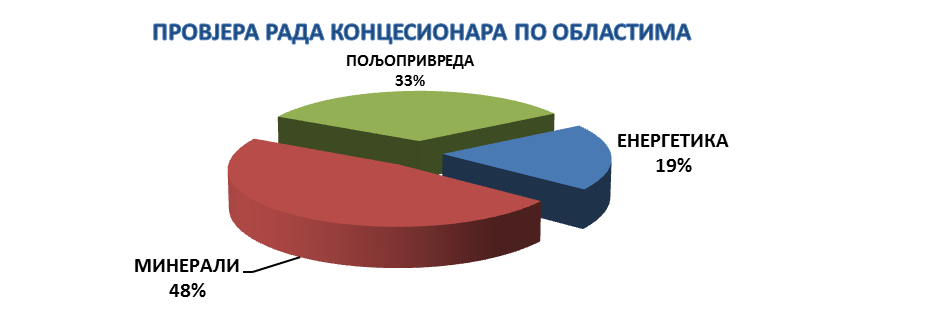 Због специфичности у раду Комисије за концесије Републике Српске у календарској 2015. години, тј. истека мандата старих чланова и преузимања дужности Новог сазива Комисије, именованог од Народне скупштине Републике Српске, овај процес је, у дијелу обиласка и провјере рада Концесионара, био дјелимично успорен, те је због тога извршено и мање контрола Концесионара и контрола о извршавању обавеза из концесионих  уговора.Нови сазив Комисије је првобитну активност усмјерио на формирање базе података Концесионара и Уговора, уз помоћ Регистра о вођењу концесионих Уговора као и из Архиве Комисије за концесије, како би се Нови сазив што благовременије и тачније упознао са стањем и предметима који се воде у Комисији за концесије Републике Српске.Такође је, упућивањем циркуларног писма свим постојећим Концесоионарима и доставом иновиране документације од истих тачније сагледао реалну и тренутну ситуацију у вези са испуњавањем уговорених концесионих обавеза.Након свих обављених активности, одржавани су састанци у просторијама Комисије за концесије Републике Српске са постојећим и потенцијалним Концесионарима на којима је Нови Сазив добио информације о актуалном стању испуњавања концесионих обавеза. О обављеним провјерама рада Концесионара више ће бити ријечи у дијелу извјештаја који се односи на анализу стања у појединим областима додјељених концесија.3.2. Активности Комисије из области изградње и коришћења  енергетских објеката 3.2.1. Рјешења КомисијеУ току 2015. године, Министарство индустрије, енергетике и рударства упутило је 26 (двадесетшест) захтјева, који су се односили на рјешавање предмета из области изградње и коришћења енергетских објеката, а Комисија је донијела и упутила Министарству индустрије, енергетике и рударства:3 Рјешења о давању сагласности на Студију економске оправданости; 1 Рјешење о давању сагласности на документацију за јавно надметање;2 Закључка Комисије којима се враћају Студије економске оправданости;1 Рјешење Комисије којим се одбија Студија економске оправданости;3 Рјешења о давању претходне сагласности на Приједлог уговора о концесији;3 Рјешења о давању сагласности на уступање уговора о концесији и промјени власничке структуре;13 Рјешења о давању сагласности за закључење анекса уговора о концесији.Министарство индустрије, енергетике и рударства је доставило 3 (три) закључена уговора о концесији из области изградње и коришћења енергетских објеката у 2015. години.У табелама 1, 2, 3, 4, 5, 6, 7, и 8 дат је преглед закључених уговора, рјешења и закључака Комисије у 2015. години из области изградње и коришћења енергетских објеката.Табела 1  - Преглед закључених уговора о концесији из области изградње и коришћења енергетских објеката у 2015. години:Укупно су закључена 3 (три) уговора о концесији из области изградње и коришћења енергетских објеката.Табела 2 - Рјешења Комисије о давању сагласности на Студије економске оправданости из области изградње и коришћења енергетских објеката у 2015. години:Укупно су дате 3 (три) сагласности на Студију економске оправданости из области изградње и коришћења енергетских објеката.Табела 3  - Рјешења Комисије за давање сагласности на документацију за јавно надметање из области изградње и коришћења енергетских објеката у 2015. години:Укупно је дата 1 (једна) сагласност на документацију за јавно надметање из области изградње и коришћења енергетских објеката за вријеме Старог сазива Комисије за концесије Републике Српске.Табела 4  – Закључци Комисије за концесије којима се враћају Студије економске оправданости из области изградње и коришћења енергетских објеката у 2015. години:Укупно су донесена 2 (два) Закључка Комисије којима се враћају Студије економске оправданости из области изградње и коришћења енергетских објеката.Табела 5 - Рјешења Комисије за концесије којима се одбијају Студије економске оправданости из области изградње и коришћења енергетских објеката у 2015. години:Укупно је донесено 1 (једно) Рјешење којим се одбија Студија економске из области изградње и коришћења енергетских објеката.Табела 6 - Рјешења Комисије о давању предходне сагласности на Приједлог уговора о концесији из области  изградње и коришћења енергетских објеката у 2015. години:Укупно су дата 3 (три) Рјешења о давању претходне сагласности на Приједлог уговора о концесији из области  изградње и коришћења енергетских објеката.Табела 7 - Рјешења Комисије за концесије о давању сагласности на уступање уговора о концесији и промјени власничке структуре из области изградње и коришћења енергетских објеката у 2015. години:Укупно су  дата 3 (три) Рјешења о давању сагласности на уступање уговора о концесији и промјени власничке структуре из области изградње и коришћења енергетских објеката.Табела 8 - Рјешења Комисије за концесије о давању сагласности за закључење анекса уговора о концесији из области изградње и коришћења енергетских објеката у 2015. години:Укупно је дато 13 (тринаест) сагласности за закључење анекса уговора о концесији из области изградње и коришћења енергетских објеката.3.2.2. Провјера рада КонцесионараУ току 2015. године Комисија је у складу са законским овлашћењима вршила провјеру рада Концесионара на реализацији концесионих уговора из области енергетике и то 15 контрола. Чланови Комисије су извршили провјеру рада Концесионара и реализације потписаних уговора, на основу  чега се може констатовати да су и даље присутни неки од проблема, који су били уочени и у претходним извјештајним периодима, а који се у највећој мјери односе на: Лоше базе података везано за претходна истраживања и мјерења и др.;Недостатак одговарајућих стручних установа и пројектних кућа;Спорост администрације око издавања дозвола и сагласности;Недостатак квалитетних инвеститора;Плаћање накнада више пута по истој основи.Представници Комисије су извршили провјеру рада Концесионара и реализације уговора, а Нови Сазив Комисије за концесије је, како је већ речено, ступио у контакт, преко 200 (двијестотине) концесионара, а међу којима су и концесионари који имају уговор о додјели концесије за изградњу и коришћење МХЕ, у вези са:Доставом иновиране документације;Нивоу прикупљене документације;Реализацији уговорених параметара до краја 2015. године;Роковима из основног уговора и анекса;Проблемима и узроцима тих проблема, који успоравају реализацију закључених уговора;Рјешавању имовинско-правних односа на парцелама, које су дефинисане концесионим уговором;Прибављању разних дозвола, сагласности, одобрења, банкарских гаранција, а све у складу са уговором;Степену реализације укупног пројекта.Због тренутно повољног тренда у реализацији уговора, потребно је нагласити проблем плаћања концесионе накнаде, из разлога који би могао резултирати блокадом читавог процеса. Проблем се огледа у плаћању концесионе накнаде, односно у карактеру концесионе накнаде и начину расподјеле накнаде између буџета Републике и локалних заједница. Уколико би се ажурирала плаћања према локалним заједницама у многоме би се олакшала имплементација уговора о концесијама, порасло би повјерење на релацији Република – локалне заједнице, а сами Концесионари би извукли највећу корист, јер би се локалне заједнице значајније укључиле у реализацију потписаних концесионих уговора. 3.2.3. Рудник и Термоелектрана Станари „ЕФТ – Рудник и Термоелектрана Станари“ д.о.о. започео је изградњу Термоелектране Станари, са котлом за сагорјевање угља у циркулационом флуидизованом слоју (ЦФС), номиналном инсталисаном снагом турбогенератора од 300 МW и директним ваздушним системом за хлађење кондезатора. Главни извођач радова на изградњи Термоелектране Станари је кинеска компанија Донгфанг Елецтриц Цорпоратион Лтд (ДЕЦ). Уговор о пројектовању, набавци и изградњи Термоелектране Станари (ЕПЦ Уговор) ступио је на снагу 21.12.2012. године, а грађевински радови су заванично почели 16.04.2013. године. Рок за завршетак радова износи 45 мјесеци од дана ступања Уговора на снагу.3.2.3.1. Преглед изведених радова у 2015. години Све радове у 2015. години на монтажи и испитивању опреме и система, завршне грађевинске, занатске и инсталатерске радове на објектима углавном су изводиле домаће фирме, као одобрени подизвођачи главног кинеског извођача ДЕЦ - а. Грађевински радови на главној погонској линији објекта – главна командна зграда је ентеријерски обрађена, монтирани лифтови, комплетна опрема, тј. објекат је финално завршен;Турбогенераторска сала и деаераторско бункерски тракт;Завршени су грађевински радови на кондезаторском постројењу и монтирана је челична конструкција лифта;На котловници су завршени занатски и грађевински радови, и фасада је комплетно обложена алуминијским сендвич панелом; Завршена је монтажа челичне конструкције за филтерско постројење и зграду вентилатора димних гасова;Димњак бетонске љуске висине 147 м је изграђен и сигнално расвјетљен са контролним просторијама и системом за континуирано праћење гасова;На помоћним грађевинским објектима изведено је доста радова као што су: пресјечне станице и мостови, мостови транспортера за угаљ, постројење за дробљење угља, објекти за течно гориво, компресорска станица, објекти хемијске припреме воде, пумпна станица, базени за прикупљање отпадних вода, расхладни торањ техничке воде;Извршена је монтажа силоса пепела;Извршени су темељи за ход комбиноване машине.*ЕЛЕКТРО РАДОВИТрафостаница Станари је завршена и пуштена под напон од 400 КВ и 110 КВ. Извршен је технички преглед и прибављена је употребна дозвола. Главна електро опрема за евакуацију електричне енергије у преносну мрежу је монтирана и дјелимично испитана. Извршено је полагање система заштитног и громобранског уземљења објекта. *МАШИНСКИ РАДОВИМонтирани су и пуштени у погон помоћни системи котла. У октобру је завршено хемијско чишћење котла, а у новембру је обављена прва потпала котла и завршено је парно продувавање.Радови су у току на управној згради (ресторан и портирница);Противпожарна станица; Унутрашње саобраћајнице;Вањско уређење и фина нивелација (паркови).Након завршених функционалних испитивања главних и помоћних система Термоелектране створени су услови за покретање и прву синхронизацију блока на електроенергетски систем БиХ. Надзор над извођењем радова врши конзорцијум АФ-Цонсулт Енергy анд Стеинмῧллер Енгинееринг Гмбх, уз ангажовање локалних инжењера, а у складу са Законом о уређењу простора и грађењу („Службени гласник Републике Српске“, бр. 40/13), Правилник о вршењу надзора („Службени гласник Републике Српске“, бр. 7/04) и осталим важећим прописима.3.2.4. ХЕ „УЛОГ“ Приликом провјере рада Концесионара „ЕФТ – ХЕ УЛОГ“ д.о.о. Калиновик од стране Комисије за концесије Републике Српске констатовано је стање на реализацији пројекта изградње ХЕ „Улог“ који се огледа у сљедећем.Кроз претходно извршена геолошка истраживања, а посебно кроз до сада изведене грађевинске радове, недвосмислено је закључено да су геолошки услови на градилишту ХЕ „Улог“  веома сложени. Геолошки услови на локацијама будућих кључних објеката, брани и машинској згради, битно су лошији него што је првобитно претпостављано. У том смислу су сагласно пројекту истраживања, завршена допунска геолошка истраживања четврте фазе на локацији бране Недавић и машинске зграде у Љусићима. На овај начин је заокружен истарживачки процес на пројекту. Тренутне активности су:Препројектовање и допројектовање грађевинских објеката у сврху прилагођавања пројектних рјешења у реалним теренским условима;Препројектовање бране и прибранских објеката која су се морала помјерити за око 80 м у низводном смјеру, и њихово прилагођавање реалним геолошким условима налази се у завршној фази и очекује се верификација техничке документације;Настављено је са експропријацијом земљишта на простору будућег акумулационог језера;Промијењена је позиција улазне грађевине деривационог тунела, због нове позиције бране;Успостављен је систем мониторинга, који чини мрежа од 35 репера, који се системски периодично осматрају и тако региструју промјене на земљишту које је захваћено клизиштем изнад машинске зграде;Због тога је извршено и препројектовање сјеверног дијела деривационог система, који је дислоциран из зоне клизишта и помјерен у стијенски масив „Град“, који је оцијењен као непомјерљив;Све те измјене су узроковале већи обим радова и већа улагања, тако да је до сада у пројекат уложено око 26.660.000,00 КМ;Сва уложена средства су реализована кроз уговоре закљученим са локалним компанијама;Поред све проблематике очекује се пролонгирање изградње кључних објеката за годину дана.3.2.5.  ХЕ „ДАБАР“ Влада Републике Српске на 4. ( четвртој) тематској сједници, од 19.04.2011.  године, донијела је Одлуку о почетку реализације пројекта хидроелектране „Дабар“. Од тада па до 31.12.2015. године извршене су сљедеће активности:Урађена је потребна техничка документација и добијена је грађевинска дозвола за извођење припремних радова за изградњу ХЕ „Дабар“;У највећој мјери завршени су припремни радови – приступни путеви, водовод за водоснабдијевање градилишта, далековод и трафостанице 20 КВ за потребе градилишта, осим потребне инфраструктуре на једном од приступних путева у дужини од 1000 метара због неријешених имовинско-правних односа (судски поступак у току, који траје више од године);Завршен је и ревидован Главни пројекат хидроенергетског постројења Дабар;Добијена је грађевинска дозвола за изградњу доводног тунела, улазне грађевине и приступних тунела;Завршено је цијепање парцела и провођење кроз операт за све објекте и акумулацију (осим мањег дијела провођења кроз операт);Проведена је тендерска процедура (отворен је поступак јавне набавке) за радове и надзор на изградњи доводног тунела, улазне грађевине и приступних тунела;Изабрани су најповољнији понуђачи.Треба напоменути да у реализацији пројекта проблеме представља покренут управни спор од страна Министарства околиша и туризма Федерације БиХ на Рјешење о одобравању Студије утицаја пројекта ХЕ „Дабар“ на животну средину, издато од стране Министарства за просторно уређење, грађевинарства и екологије. Ово неповољно утиче у преговорима са релевантним међународним кредитним институцијама за добијање кредитних средстава, што представља врло битан и ограничавајући фактор у динамици извршења радова, тако да све то утиче на пролонгирање рокова за реализацију припремних и почетак главних радова у односу на дефинисан план реализације њиховог извршења.3.2.6. „ГАС-РЕС“ д.о.о. „Гас-Рес“ је у претходном периоду радио на активностима око реализације пројекта „Јужни Ток“ у Републици Српској. Приликом провођења тих активности сусрео се са опструкцијом од стране субјеката у Федерацији БиХ и органа на БиХ нивоу. Крајем 2014. године, што је и на снази и 2015. године, „Газпром“ је привремено зауставио пројекат „Јужни Ток“, што је довело до тога да „Гас-Рес“ модификује концепте будућег дјеловања, што претпоставља задржавање концепта гасификације Републике Српске и његово актуелизирање кад „Газпром“ одмрзне пројекат. Снабдијевање руским гасом из правца Србије остаје опредјељење „Гас-Реса“. У овом тренутку гасификација Републике Српске реализоваће се по постојећем гасоводу пошто је потписан Уговор о директној испоруци гаса са „Газпром Експортом“, чија реализација ће бити основа дјеловања овог предузећа. Комисија за концесије Републике Српске, а на приједлог Министарства индустрије, енергетике и рударства је дана 03.12.2015. године дала сагласност на потписивање Анекса ИИ Уговора о концесији за пројектовање, изградњу, кориштење и одржавање дистрибутивног гасног система са прикључком на гасовод код „Горњег Шепка“, у циљу снабдијевања општине Бијељина природним гасом.3.2.7. ХЕ „МРСОВО“ Приликом увида у документацију и провјеру рада Концесионара на реализацији Уговора о концесији за изградњу и коришћење ХЕ „Мрсово“ на ријеци Лиму, општина Рудо, инсталисане снаге 36,8 МW може се констатовати сљедеће:Концесионар је прибавио неопходне сагласности и дозволе за отпочињање радова на изградњи ХЕ „Мрсово“;Локацијске услове за изградњу ХЕ „Мрсово“, број: 15.02-364-120/13 од 23.05.2013. године, еколошку дозволу за ХЕ „Мрсово“, број: 15.04.-96-34/14 од 06.06.2014. године, грађевинску дозволу за припремне радове за грађење ХЕ „Мрсово“, број: 15.03-360-149/14 од 20.06.2014. године и спецификацију катастарских честица на којима ће се реализовати изградња ХЕ „Мрсово“, број: 1240/14;Пројектна документација је завршена и ревидована, а чека се са нострификацијом од стране ЗИБЛА;Концесионар је ријешио имовинско-правне односе везано за локацију бране, а у току је рјешавање имовинско-правних односа за локацију акумулације;Концесионар врши припреме за градњу гдје наилази на проблеме које из објективних разлога нису могли завршити у предвиђеном времену, међу којима су недобијање потребних инпута од надлежних институција, кашњење са експропријацијом непокретности, проблеми са недостатком сировине (камена), проблеми у вези са преговорима са извођачима електране и др.;У складу са наведеним, Концесионар се обратио Министарству индустрије, енергетике и рударства са Приједлогом Анекса уговора о концесији за изградњу и коришћење хидроелектране Мрсово на ријеци Лиму, општина Рудо, а који се односи на измјену Уговора о концесији, на начин да се коригују и продуже временски рокови;Комисија за концесије Републике Српске је на захтјев Министарства индустрије, енергетике и рударства дана 14.12.2015. године дала сагласност на Приједлог Анекса уговора, тако да се градња очекује у 2016. години. 3.2.8. Реализација  уговора за изградњу и коришћење малих хидроелектрана У реализацији уговора о концесијама из области малих хидроелектрана дошло је до великог напретка, што се прије свега огледа у чињеници да су изграђене и пуштене у рад сљедеће МХЕ:МХЕ „Дуб“ на ријеци Прачи, инсталисане снаге 9,4 МW и годишње производње 44,16 ГWх, Концесионар „Хидроинвест“ д.о.о. Рогатица; МХЕ „Устипрача“ на ријеци Прачи, инсталисане снаге 6,9 МW и годишње производње 35,35 ГWх, Концесионар „Хидроинвест“ д.о.о. Рогатица;МХЕ „Месићи Нова“ на ријеци Прачи, инсталисане снаге 5 МW, Концесионар „МХ Електропривреда ЗП Електродистрибуција“ а.д. Пале;МХЕ „Запеће“ на ријеци Угар, инсталисане снаге 4,1 МW и годишње производње 14,9 ГWх, Концесионар „ЕХЕ“ д.о.о. Бања Лука (Металотехна а.д. Кнежево, МХЕ Запеће д.о.о. Кнежево);МХЕ „Медна“ на ријеци Сани, инсталисане снаге 4,9 МW, Концесионар „Интеренерго“ д.д. Љубљана (ЛСБ Електране д.о.о. Бања Лука); МХЕ „Испод Кушлата“ на ријеци Дрињачи, инсталисане снаге 0,95 МW и годишње производње 6,5 ГWх, Концесионар „Ета Енергy“ д.о.о. Зворник (Ета д.о.о Зворник) – пред званично пуштање у рад;Концесионар „Мега Електрик“ а.д. Бања Лука има изграђена три производна електроенергетска  објеката, и то:  МХЕ „Жираја“, снаге 0,09 МW и годишње производње 0,52 ГWх, МХЕ „Велика Јасеница“, снаге 0,068 МW и годишње производње 0,04 ГWх и МХЕ „Жежеља“ снаге 0,073 МW и годишње производње 0,42 ГWх;Концесионар „Електро Добој“ а.д. Добој има изграђен један производни електроенергетски објекат МХЕ „Пакленица“ на ријеци Пакленици, снаге 0,2 МW  и годишње производње 1,8 ГWх;Концесионар „Симинг Траде“ д.о.о. Фоча има изграђен један производни електроенергетски објекат МХЕ „Отеша Б-О-2“, снаге 1,6 МW  и годишње производње 5,6 ГWх;Концесионар „ЕРС мале хидроелектране“ д.о.о. Бања Лука (Енергy Зоттер Бау) има изграђена два производна електроенергетска објекта на ријеци Сућесци, и то: МХЕ „Сућеска Р-С-1“, снаге 1,70 МW и годишње производње 8,70 ГWх и МХЕ „Сућеска Р-С-2“, снаге 0,74 МW и годишње производње 3,363 ГWх;Концесионар „ЕХЕ“ д.о.о. Бања Лука („Елинг Инжињеринг МХЕ“ д.о.о. Теслић) има изграђен један производни електроенергетски објекат на ријеци Угар, МХЕ „Новаковићи“, снаге 4,9 МW и годишње производње 18,5 ГWх; Концесионар „Бобар Таубингер Електрик“ д.о.о. Бијељина (Компанија Бобар Бијељина) има изграђен један производни електроенергетски објекат у општини Фоча, МХЕ „Бистрица Б-5А“, снаге 3,8 МW и годишње производње 11,0 ГWх.9.Концесионар „Е - ПРОМЕТ“ д.о.о. Котор Варош  има изграђен један електроенергетски објекат МХЕ „Грабовица“ на Грабовичкој ријеци, притока Врбање, снаге 0,5 МW и годишње производње 2,7 ГWх.Значајно је истаћи да је Закон о обновљивим изворима енергије и ефикасној когенерацији усвојен у 2013. години („Службени гласник Републике Српске“, број: 39/13), као и амандман на Закон о обновљивим изворима енергије и ефикасној когенерацији („Службени гласник Републике Српске“, број: 108/13). Ови акти примарног законодавства имали су директан утицај на активности у надлежности РЕРС-а, у оквиру обновљивих извора енергије и ефикасној когенерацији, односно РЕРС је до сада, уз сагласност Владе Републике Српске, усвојио:Правилник о измјенама и допунама Правилника о подстицању производње електричне енергије из обновљивих извора и у ефикасној когенерацији;Стандарде квалитета снабдијевања електричном енергијом; Одлуку о висини гарантованих откупних цијена и премија за електричну енергију произведену из обновљивих извора и у ефикасној когенерацији; Одлуку о висини накнаде за подстицање производње електричне енергије из обновљивих извора и у ефикасној когенерацији;Правилник о снабдијевању квалификованих купаца електричном енергијом и поступку промјене снабдјевача.Поред 15 (петнаест) изграђених малих хидроелектрана, 7 малих хидроелектрана налазе се пред пуштањем у рад или су у поодмаклој фази градње:„Електро Јована“ д.о.о. Милићи (МХЕ „Јована“ на Зеленом Јадру);„Електрос“ д.о.о. Бања Лука (МХЕ „Б-Г-1“);„Страјко“ д.о.о. Требиње (МХЕ „До“ на ријеци Брегави).Почела је изградља слиједећих МХЕ:„Хидроелектране Бистрица“ д.о.о. Фоча (МХЕ „Бистрица Б-1“, МХЕ „Бистрица Б-2А“ и МХЕ „Бистрица Б-3“); „Хyдроенергy“ д.о.о. Гацко (МХЕ „Јабушница С-Ј-2“, МХЕ „Јабушница С-Ј-3“ на ријеци Јабушници);  „Елинг Инжињеринг МХЕ“ д.о.о. Теслић (МХЕ „Говза Б-Г-2 + Говза Б-Г-3 на ријеци Говзи- спојене у 1  (једну) МХЕ „Јелеч“, МХЕ „Студена“); ХЕ „Дабар“ д.о.о. Требиње; ХЕ „Улог“ д.о.о. Калиновик.Један број Концесионара је дошао до дозволе за грађење, или отпочео са припремним радовима, како слиједи: „Хидроелектране Бистрица“ д.о.о. Фоча (МХЕ „Јањина Ј-1“); „Хyдроенергy“  д.о.о. Гацко (МХЕ „Јабушница С-3“); „ЕЛП“ д.о.о. Шипово (МХЕ „Главица“ на Пливи);„Корона“ д.о.о. Власеница (МХЕ „Горњи Залуковик ИИ“);„Еурографика“ д.о.о. Зворник (МХЕ „Шековићи“ на ријеци Дрињачи); „Ековат“ д.о.о.  Мркоњић Град (МХЕ „Сокочница“ на ријеци Сокочници и  МХЕ „Медна Склоп“ на ријеци Медијанци).3.2.9. Преглед активности на реализацији Уговора о концесији за МХЕ 	У Прилогу 1 Извјештаја о раду Комисије за концесије Републике Српске за 2015. годину, дат је табеларни преглед активности на реализацији  уговора о концесији за МХЕ  у 2015. години.У Прилогу 2 Извјештаја о раду Комисије за концесије Републике Српске за 2015. годину, дат је табеларни преглед активности на реализацији  уговора о концесији за изградњу и коришћење енергетских објеката у 2015. години.У Прилогу 3 Извјештаја о раду Комисије за концесије Републике Српске за 2015. годину, дат је табеларни преглед активности на реализацији  уговора о концесији за изградњу или реконструкцију и коришћење гасовода, нафтовода и др.  у 2015. години.3.2.10. Закључци Комисија за концесије Републике Српске је мишљења да су Закључцима Владе Републике Српске, везаним за додијељене концесије за изградњу малих хидроелектрана (Закључци број: 04/1-012-2-2313/10 од 11.11.2011. године и 04/1-012-2-2109/11 од 07.09.2011. године) и Одлуком о висини гарантованих цијена електричне енергије из обновљивих извора од 30. новембра 2013. године итд.,и субвенцијама из ове области, створени повољнији услови за реализацију уговора о концесији за изградњу малих хидроелектрана, што је видљиво из прилога 1 Извјештаја - Преглед активности на реализацију уговора о концесији за МХЕ.Концедент и Комисија за концесије у складу са важећим законским и подзаконским актима треба да обрате велику пажњу на процедуре промјене структуре власништва у концесионом предузећу, односно пренос уговора о концесији са старог на новог Концесионара како би се на ефикасан начин омогућио пренос концесионог уговора, у складу са Законом о концесијама, и обавезно преиспитивање свих уговора о изградњи и коришћењу малих хидроелектрана, те сугерисати ресорном Министарству да се уговори, у којима није дошло до реализацији битних одредби истог, стави у приоритет за  раскидање. Концесионарима који су у реализацији уговора о концесији за изградњу малих хидроелектрана прибавили одобрење за изградњу, или су пред самим добијањем одобрења за изградњу, Концедент би требао да помогне у смислу потписивања анекса уговора о концесији, којима би се прецизније дефинисао концесиони период, одредили рокови, динамика реализације пројекта, гаранције, услови и начини предаје објекта у власништво Републике Српске, након истека концесионог периода и сл.Потребно је пооштрити критерије у смислу додјеле уговора о концесији за изградњу малих хидроелектрана у смислу  да се досљедније, а у складу са Европским Енергетским директивама којима је дефинисано да  од укупног износа извора енергије 20% мора припадати изворима енергије из обновљивих ресурса, поштују услови из постојеће планске документације, да се израда одговарајућих Студија економске оправданости  повјери лиценцираним  кућама, као и код одабира нових Концесионара, гдје се треба повести више рачуна о њиховој финансијској способности, профитној стабилности, ликвидности, задужености, референцама, те стручној и техничкој опремљености, броју домаћег запосленог радно-способног становништва и сл.Комисија је уочила да се усвојени Правилници о висини концесионе накнаде и банкарским гаранцијама у областима у којима се додјељује концесија, у практичној примјени нису довели до очекиваних резултата у смислу повећања уплате концесионе накнаде у Буџет Републике Српске, те се приступило преиспитивању, измјени и допуни, а у саставу активности измјене и допуне самог Закона о концесијама, у сврху једнообразности уплата концесионих накнада са акцентом да би таква измјена привукла већи број инвеститора и улагача који би побољшали развој енергетског сектора.У вези са горе наведеним, неопходно је уредити плаћање концесионе накаде преиспитивањем донесених аката, као и усклађивање са Законом о коришћењу природних ресурса у сврху производње електричне енергије („Службени гласник Републике Српске“, број: 52/14 и број:15/16), гдје се јавља проблем плаћања накнада по више основа за исти природни ресурс.3.3. Активности Комисије из области минералних ресурса 3.3.1. Рјешења КомисијеУ току 2015. године, Министарство индустрије, енергетике и рударства је упутило 33 (тридесеттри) захтјева, који су се односили на рјешавање предмета из области минералних ресурса, а Комисија је донијела и упутила Министарству индустрије, енергетике и рударства:1	Рјешење о давању сагласности на Студију економске оправданости; 1	Рјешење о одобравању Јавног позива за додјелу концесија;9	Рјешења о давању сагласности на документацију за јавно надметање;2	Рјешења о давању сагласности за вођење преговора са понуђачима;1 Закључак којим се одбацује понуда пристигла на Јавни позив;4	Рјешења о давању сагласности  за закључење уговора о концесији;6	Рјешења  о давању претходне сагласности на Приједлог уговора о концесији;2 Рјешења о давању сагласности на уступање уговора о концесији и промјени власничке структуре;7	Рјешења о давању сагласности за закључење анекса уговора о концесији.Министарство индустрије, енергетике и рударства је доставило 11 (једанаест) закључених уговора о концесији из области минералних ресурса у 2015. години.У табелама 9, 10, 11, 12, 13, 14, 15, 16, 17 и 18  дат је преглед закључених уговора, рјешења и закључака Комисије у 2015. години из области минералних ресурса. Табела 9 - Преглед закључених Уговора о концесији из области минералних ресурса у 2015. години:Укупно је закључено 11 (једанаест) Уговора о концесији из области минералних ресурса.Табела 10 - Рјешења Комисије о давању сагласности на Студије економске оправданости из области минералних ресурса у 2015. години:Укупно је дата 1 (једна) сагласност на Студију економске оправданости из области минералних ресурса.Табела 11 - Рјешења Комисије о одобравању Јавног позива за додјелу концесија из области минералних ресурса у 2015. години:Укупно је дата 1 (једна) сагласност на Јавни позив за додјелу концесија из области минералних ресурса. Табела 12 - Рјешења Комисије о давању сагласности на документацију за јавно надметање из области минералних ресурса у 2015. години:Укупно је дато 9 (девет) сагласности на документацију за јавно надметање из области минералних ресурса.Табела 13  - Рјешења Комисије о давању сагласности за вођење преговора са понуђачима из области минералних ресурса у 2015. години:Укупно су донесена 2 (два) Рјешења којима се даје овлаштење за вођење преговора са понуђачима из области минералних ресурса.Табела 14 - Закључци Комисије којима се одбацују понуде пристигле на Јавни позив из области минералних ресурса у 2015. години:Укупно је донесен 1 (један) Закључак Комисије којим се одбацује понуда пристигла на Јавни позив из области минералних ресурса.Табела 15  - Рјешења Комисије о давању сагласности за закључење уговора о концесији из области  минералних ресурса у 2015. години:Укупно су дате 4 (четири) сагласности за закључење Уговора о концесији из области  минералних ресурса. Табела 16 - Рјешења Комисије о давању предходне сагласности на Приједлог уговора о концесији из области  минералних ресурса у 2015. години:Укупно је дато 6 (шест) Рјешења о давању претходне сагласности на Приједлог уговора о концесији из области  минералних ресурса. Табела 17 - Рјешења Комисије о давању сагласности на уступање уговора о концесији и промјени власничке структуре из области минералних ресурса у 2015. години:Укупно су дате 2 (двије) сагласности на уступање уговора о концесији и промјени власничке структуре из области минералних ресурса.Табела 18 - Рјешења Комисије за концесије о давању сагласности за закључење анекса уговора о концесији из области минералних ресурса у 2015. години:Укупно је дато 7 (седам) сагласности за закључење анекса уговора о концесији из области минералних ресурса.3.3.2. Преглед закључених уговора према врсти минералне сировинеБрој активних уговора из области минералних ресурса у календарској 2015. години је 97 (деведесет седам). Уговори су закључени са 81 (осамдесет једним) правним лицем. Према врсти минералне сировине можемо их подијелити на сљедећи начин:кречњак и доломит – истраживање и/или експлоатација техничког грађевинског камена – 38 (тридесет осам) уговора;геотермалне, термоминералне и минералне воде – истраживање и/или експлоатација – 10 (десет) уговора;питке воде – истраживање и/или експлоатација – 8 (осам) уговора;магматске и метаморфне стијене (дијабаз, метадијабаз, перидотит, габро, серпентинит, кварцит, дацит) – истраживање и/или експлоатација техничког грађевинског камена – 11 (једанаест) уговора;угаљ – истраживање и/или експлоатација – 8 (осам) уговора;глине – истраживање и/или експлоатација – 4 (четири) уговора;кречњак – истраживање и/или експлоатација архитектонско - грађевинског камена – 4 (четири) уговора;шљунак и пијесак – истраживање и/или експлоатација – 3 (три) уговора;боксит – експлоатација – 3 (три) уговора;олово и цинк – истраживање, експлоатација и прерада – 2 (два) уговора;ЦО₂ гас – експлоатација – 1 (један) уговор;креда – експлоатација – 1 (један) уговор;кварцни пијесак и шљунак – истраживање или експлоатација – 2 (два) уговора;угљоводоници, сирова нафта и гас – истраживање и коришћење – 1 (један) уговор;антимон – истраживање и експлоатација – 1 (један) уговор.Може се констатовати да је у неколико случајева уговор закључен за двије или више различитих минералних сировина (основна и пратећа минерална сировина), као што су: угаљ и креда, полиминерална глина и кварцни пијесак, угаљ и бентонит и друго.Од 97 (деведесет седам) активних уговора из области минералних ресурса током 2015. године  9 (девет) уговора је истекло или раскинуто, и то: 2 (два) уговора су споразумно раскинута, 2 (два) уговора су једнострано раскинута од стране надлежног минстарства, и 5 (пет) уговора је истекло, од којих 4 (четири) уговора нису реализована, а 1 (један) уговор је реализован у уговореном року. У Прилогу број 4 Извјештаја – Преглед активности на реализацији уговора о концесији из области минералних ресурса, дат је табеларни приказ концесионара са коментарима у вези реализације уговора.У Прилогу број 5  Извјештаја – Преглед истеклих и раскинутих уговора о концесији из области минералних ресурса, дат је табеларни приказ концесионара са коментарима у вези реализације уговора.На основу наведеног може се закључити да је на дан 31.12.2015. године број закључених (важећих) уговора 88 (осамдесет осам). 3.3.3. Провјера рада Концесионара	У извјештајној 2015. години у складу са својим законским овлашћењима Комисија је вршила провјеру рада концесионара у сврху континуираног праћења реализације уговора о концесији.Провјера се између осталог односила на анализу достављених података и документације битних за реализацију концесионе дјелатности, односно на реализацију концесионог уговора. Поред тога Комисија је вршила обилазак концесионара, тј. обилазак локалитета на којима се изводе радови на реализацији концесионог посла. Циљ свих ових активности је квалитетно сагледавање проблематике самих концесионих односа, као и достигнутог нивоа реализације обавеза дефинисаних уговором о концесији.У овом извјештајном периоду Комисија је наставила да врши провјеру рада концесионара у складу са уговором о концесији, обративши посебну пажњу на одређене показатеље у реализацији уговорених послова, као и извршавању уговорених обавеза. Провјера је обухватила  сљедеће:податке о привредном друштву (рјешење о регистрацији, актуелни извод из судског регистра);обавезу уписа права из уговора о концесији на непокретностима у јавне евиденције о непокретностима у складу са прописима којима се уређује вођење јавних евиденција о непокретностима;обавезу прибављања дозвола и одобрења (локацијски услови, одобрење за грађење, водна дозвола, еколошка дозвола, употребна дозвола за изграђене рударске и друге објекте и друго);обавезу рјешавања имовинско - правних односа на некретнинама које се налазе унутар граница истражног простора, експлоатационог поља или самог предмета концесије;обавезу плаћања концесионе накнаде;обавезу посједовања пројектне документације неопходне за експлоатацију и коришћење предмета концесије;извршавање уговорених обавеза неопходних за почетак комерцијалног рада;обавезу обезбјеђења банкарске гаранције за добро извршење посла;обавезу инвестирања у рударске и друге објекте у складу са Студијом економске оправданости;обавезу осигурања објеката и постројења од свих оштећења и ризика, као и обавезу осигурања радника ангажованих на реализацији концесионог посла у складу са законом;вођење евиденције откопаних маса и контрола стања истих;производњу (планирана и остварена);податке о броју и квалификационој структури запослених (достигнути број запослених у односу на планирани Студијом економске оправданости);обавезу рекултивације;обавезу провођења мјера заштите на раду, заштите животне средине, здравља људи и материјалних добара.Пажљивом анализом прикупљених података, као и анализом стања на реализацији концесионог посла  Комисија је дошла до сљедећих закључака:На основу прикупљених података о концесионим предузећима, тј. увидом у рјешења о регистрацији и актуелне извода из судског регистра Комисија је евидентирала промјене које су извршене код регистрационих судова. Посебна пажња је била усмјерена на то да ли је промјена власничке структуре, тј. промјена власничког удјела извршена у складу са Законом о концесијама („Службени гласник Републике Српске“, број: 59/13), затим да ли су привредна друштва извршила усклађивање дјелатности, да ли послују у складу са важећим Законом о привредним друштвима, да ли је носилац уговора о концесији привредно друштво основано у складу са прописима Републике Српске и друго. У овом извјештајном периоду утврђено је да постоје привредна друштва („Јединство“ а.д. Градишка, „Планински студенац“ д.о.о. Цапарде – Осмаци, „Теко мининг Лапишница“ д.о.о. Источни Стари град и др.) која су извршила промјену власничке структуре супротно члану 41 Закона о концесијама („Службени гласник Републике Српске“, број: 59/13). Такође, утврђено је да нека концесиона предузећа („Игњић“ д.о.о. Теслић) нису извршила усклађивање дјелатности са Уредбом о класификацији дјелатности Републике Српске („Службени гласник Републике Српске“, број: 119/2010) што је недопустиво.Укњижавање у катастар непокретности уговора о концесији је обавеза коју је већи број концесионара извршио, али и даље постоје привредна друштва код којих није дошло до предузимања активности на рјешавању ове уговорне одредбе. Уочено је да и даље постоје концесиона предузећа код којих су концесионари подносили захтјев подручним јединицама геодетске управе, али су одбијени, дијелом из формално правних разлога, дијелом због непознавања материје од стране службеника геодетске управе или из неких других разлога. Комисија је концесионарима сугерисала да је неопходно поново поднијети захтјеве у циљу извршавања ове уговорне обавезе која је у складу са Законом о измјенама и допунама закона о одржавању премјера и катастра земљишта („Службени гласник Републике Српске“, број: 15/10).Провјерама током 2015. године је утврђено да још увијек код одређеног броја концесионих предузећа постоји проблем непосједовања потребних дозвола и одобрења, као и то да се иста налазе у комерцијалном раду. Такође, установљено је да се и даље код неких концесионара радови изводе без употребне дозволе, или су употребне дозволе старости 40 (четрдесет) и више година (за рударске објекте из времена бивше државе). Стиче се утисак да је потребно много времена за обезбјеђивање истих, те је неопходно предузети активности од стране надлежних институција у правцу убрзања процедура ради смањења времена издавања, а све са циљем ефикаснијег пословања концесионих предузећа. Може се уочити да су у извјештајном периоду интензивиране активности од стране инспекцијских органа на идентификовању и рјешавању ових проблема што је довело до одређених резултата, али још увијек недовољних. У наредном периоду ове активности је неопходно наставити с циљем побољшања достигнутог стања.Увидом у дату документацију Комисија је констатовала да концесионари имовинско – правне односе рјешавају откупом земљишта од стране физичких или правних лица, експропријацијом земљишта на којем је пројектом дефинисана експлоатација минералне сировине или уговарањем коришћења земљишта путем закупа. Комисија је уочила да и даље постоје проблеми укњижавања корисника на земљишту које је у својини Републике Српске тј. да постоји проблем искњижавања претходног и укњижавања новог корисника по основу уговора о концесији (шумско земљиште и крш на којем је као корисник уписано ЈП „Шуме Српске“ а.д. Соколац, односно њихова шумска газдинства). Такође, констатовано је да нека концесиона предузећа не могу да уђу у посјед предмета концесије („Аргентум 09“ д.о.о. Сребреница), као и то да постоје концесионари који се налазе у комерцијалном раду, а нису ријешили имовинско – правне односе („Бијеле воде Каменолом“ д.о.о. Трново). Потребно је такође, истаћи да одређени број привредних друштава која проводе активности на реализацији концесионог посла у планираним оквирима имају рјешене имовинско – правне односе, као да и даље имамо концесиона предузећа код којих је реализација уговора о концесији у великом заостатку или се не реализује тако да ни ова уговорна одредба није извршена.  Може се рећи да у односу на претходних неколико година постоји позитиван помак у овом дијелу, али још увијек недовољан. Провјером докумената датих на увид може се закључити да се обавеза плаћања концесионе накнаде углавном извршава у уговореним роковима, или са одређеним закашњењем у односу на уговорено. Поред тога може се констатовати да постоје концесионари који нередовно уплаћују концесиону накнаду, или је уопште не уплаћују („Мермер“ а.д. Челинац, „Рудник каолина Мотајица“ а.д. Кобаши - Србац, „Игњић“ д.о.о. Теслић, „Каменолом Бијеле Воде“ д.о.о. Трново и други). Даљом анализом је утврђено да су то концесионари код којих постоји проблем са пословањем и ликвидношћу. И током ове извјештајне године уочено је да су овлашћена лица Пореске управе Републике Српске вршила контроле концесионих предузећа, поред осталог у дијелу који се односи на начин обрачуна и уплате концесионе накнаде. На основу броја издатих Рјешења од стране Пореске управе Републике Српске може се уочити да су контроле вршене на приближно истом нивоу као и протекле двије године и да је у наредном периоду потребно интензивирати активности на овом пољу, што би сигурно довело до побољшања и повећања нивоа наплате. Такође, битно је истаћи да провјера рада концесионара од стране Комисије за концесије, као и контрола инспекцијских органа утичу на ниво извршавања ове уговорне обевезе. Потребно је истаћи да код обрачуна концесионе накнаде посебну пажњу треба обратити на дефинисану цијену минералног ресурса која представља основицу за обрачун концесионе накнаде и стварну количину експлоатисане минералне сировине. Из документације је видљиво да је у односу на протеклу годину дошло до благог повећања прихода у буџет Републике Српске по основу уплаћене концесионе накнаде у области минералних ресурса. Концесиона накнада код највећег броја уговора о концесији је дефинисана у проценту на укупан приход остварен обављањем концесионе дјелатности, док има неколико уговора углавном старијег датума код којих је концесиона накнада дефинисана према јединици мјере. Анализом стања концесионих предузећа у дијелу извршавања ове уговорне обавезе може се констатовати да је веома битно праћење начина утврђивања основице и обрачуна концесионе накнаде на основу истог. Наравно, то представља веома сложен посао који захтјева чвршћу сарадњу већег броја републичких институција.Концесионари који се налазе у комерцијалном раду углавном посједују израђену техничку документацију неопходну за извођење радова на експлоатацији минералне сировине. Међутим, уочено је да поред израђене техничке документације, као и одобравања извођења радова према истој, концесиона предузећа не посједују употребне дозволе за рударске објекте, као и постројења и механизацију. Концесиона предузећа код којих постоји заостатак у реализацији концесионог посла, или која радове на експлоатацији минералне сировине изводе повремено, углавном не посједују одговарајућу техничку документацију што значи да практично не постоји основ за извођење радова на експлоатацији минералне сировине. Комисија сматра да поред објективних проблема који се односе на дуготрајне процедуре за прибављање потребних сагласности и одобрења које претходе одобравању извођења радова на експлоатацији и које успоравају и онемогућавају почетак комерцијалног рада у предвиђеним роковима, постоје и субјективни разлози који се односе на неажурност самих концесионара у смислу подношења непотпуних захтјева, тј. недостављања прописане документације уз исте. Може се закључити да је ове поступке неопходно убрзати у циљу скраћења времена за припремне радове и бржег почетка комерцијалног рада. Такође, веома битно је у наредном периоду предузети активности од стране надлежног министарства и инспекцијских органа како би концесиона предузећа у што краћем времену обезбиједила употребне дозволе које су неопходне за рад у законским оквирима.Комисија је у више наврата у претходним извјештајним периодима истицала да рокови за провођење уговорних обавеза неопходних за почетак комерцијалног рада најчешће нису добро уговорени. У уговору се дефинишу рокови за израду пројектне документације, реализацију инвестиције и почетак комерцијалног рада. У члану 12. Закона о рударству („Службени гласник Републике Српске“, број: 59/12) стоји да припремне радње за експлоатацију минералних сировина не могу да трају дуже од једне шестине времена на које је закључен уговор о концесији. У складу са тим би се требало уговарати вријеме потребно до почетка комерцијалног рада. Досадашње уговарање времена до почетка комерцијалног рада је често нереално, и не узима у обзир стварно потребно вријеме за спровођење свих активности до почетка комерцијалног рада. То даље доводи концесионаре у ситуацију да изађу ван уговорених оквира, што представља разлог за једнострани раскид уговора. Уочено је да је одређени број концесионара који није успио да реализује активности у уговореном времену, поднио надлежном министарству захтјев за измјену уговора у дијелу који се односи на рокове, али надлежно министарство се код већине таквих случајева није изјаснило о њиховим захтјевима („Ецо поwер“ д.о.о. Котор Варош, „Нискоградња“ д.о.о. Теслић, „Романит“ д.о.о. Хан Пијесак и други). Комисија сматра да у случајевима код којих постоје објективни разлози за продужење рокова (узимајући у обзир дотадашње активности на реализацији концесионог посла), исте треба продужити како би се рад концесионара довео у уговорене оквире. Иначе битно је истаћи да у уговорима старијег датума у једној од уговорних одредби стоји да је уговорна страна која је добила иницијативу за измјену и допуну овог уговора дужна да се у року од 30 (тридесет) дана писмено изјасни о предложеној иницијативи и о томе обавијести даваоца иницијативе, док у уговорима новијег датума стоји да уколико једна од уговорних страна у року од 30 (тридесет) дана од дана пријема приједлога за измјену и допуну уговора не достави одговор на приједлог сматра се његовим одбијањем.На основу досадашњег праћења обавезе обезбјеђења банкарске гаранције за добро извршење посла може се констатовати да је већина концесионара није испоштовала, тј. да је банкарску гаранцију обезбиједио мали број концесионих предузећа. Ипак одређени број концесионих предузећа иако није обезбиједио банкарску гаранцију реализовао је инвестицију у складу са Студијом економске оправданости и уговором, док има предузећа која нису обезбиједила банкарску гаранцију нити су извршила инвестирања у складу са Студијом економске оправданости и уговором. Комисија констатује да је код уговора који су закључени у посљедње двије године банкарска гаранција углавном обезбијеђена, као и то да је неопходно убудуће овај проблем употпуности рјешити.Студијама економске оправданости на основу којих су концесионари ушли у поступак реализације концесионог посла дефинисани су сви значајнији параметри истог. Посебно важну ствар представљају инвестициона улагања у опрему и постројења, као и остале активности неопходне за почетак концесионог посла.  Као и у протеклим извјештајним годинама Комисија је наставила да прати реализацију ове уговорне одредбе, као и то каквом се динамиком инвестирања одвијају. Може се уочити да је код концесионара који послују у планираним оквирима углавном остварен планирани ниво инвестирања. Такође, имамо и концесиона предузећа код којих нису извршена инвестирања дефинисана Студијом економске оправданости. Наиме, имамо концесионаре код којих постоји озбиљан заостатак у реализацији концесионог посла или се исти готово не реализује, и оне који послују са минималним обимом производње те су у складу са тим извршили минималну набавку опреме која им је неоходна за рад (рабљену опрему у веома лошем стању) што је практично у супротности са оним што је дефинисано у Студији. На основу претходног може се закључити да се ниво инвестирање најчешће не креће у складу са планираним и дефинисаним уговором о концесији и Студијом економске оправданости.Код обавезе осигурања постројења, механизације и објеката стање је остало непромијењено и у овој извјештајној години па се може констатовати да највећи број концесионара и даље избјегава закључивање полиса правдајући то високим премијама осигурања које представљају озбиљан трошак у отежаним условима пословања.  Код одређеног броја концесионара који посједују стару опрему осигуравајуће куће не желе да је осигурају. Комисија сматра да треба инсистирати на извршавању ове уговорне обавезе, јер у противном то може представљати озбиљан ризик у реализацији концесионог посла. Обавезу осигурања запослених радника од случаја незгоде у извјештајној години је извршио највећи број концесионара.Контрола стања откопаних маса на годишњем нивоу од стране верификоване стручне установе коју треба да овласти концедент како је дефинисано уговором о концесији се не врши. Даље, може се констатовати да је у извјештајној години дошло до одређеног помака у дијелу геодетског снимања стања радова на експлоатацији, вођењу и достављању књига резерви концеденту, али још увијек недовољно. Комисија је утврдила да се код већег броја концесионара мјерење маса врши слободном процјеном материјала у кашики утоварног средства, а не помоћу мјерних уређаја. Из тих разлога је неопходно да концендент предузме активности како би се обавеза контроле стања откопаних маса одвијала у складу са уговором. Комисија сматра да би ова проблематика требала бити обухваћена (дефинисана) новим Закона о рударству што би сигурно дало резултате у овом сегменту пословања концесионих предузећа.На основу прикупљених података о планираним и произведеним количинама минералне сировине, као и о стању залиха, и њиховим поређењем са дефинисаним у Студијама економске оправданости може се закључити да је код одређеног броја привредних друштава ниво производње остао у складу са планираним и Студијом, или се благо повећао, док је код других дошло до пада, проузрокованог смањеном потражњом, нелојалном конкуренцијом или другим разлозима. У наредном периоду потребно је наставити са праћењем стања производених и отпремљених количина и анализом истих.И у овој календарској години Комисија је наставила да прати податке о броју и квалификационој структури запослених, односно броју запослених у односу на планирано Студијом економске оправданости. Код привредних друштава која своје активности проводе у складу са уговореним број радника је остао на истом нивоу или је повећан, док код концесионих предузећа која биљеже пад пословних активности дошло је до смањења броја радника. Можемо констатовати да и даље постоје важећи уговори о концесији са концесионим предузећима која имају једног или ниједног запосленог радника. Комисија сматра да је код оваквих случајева потребно преиспитати уговорни однос. У овој календарској години је настављено праћење активности концесионара на рекултивацији деградираног земљишта. Комисија је током провјера рада концесионара увидјела да се рекултивација може вршити у складу са Пројектом рекултивације деградираног земљишта на дијеловима лежишта гдје је експлоатација окончана, као и на формираним одлагалиштима. Међутим, током обиласка локалитета на којима се врши експлоатацији, или је на неким дијеловима истих завршена и даље нису уочене значајне активности на рекултивацији. Експлоатацијом минералних сировина врши се трајна деградација земљишта и уколико се рекултивација не би извршила то би довело до несагледивих посљедица по животну средину. Код већине закључених уговора постоји одредба обезбјеђења рекултивације у износу 5% од годишњег бруто прихода оствареног у посљедње три пословне године. Комисија сматра да то не даје довољну сигурност да ће рекултивација бити извршена, јер уколико дође до значајног смањења пословних активности крајем концесионог периода, износ банкарске гаранције не би био довољан за трошкове рекултивације. Правилником о висини концесионе накнаде и банкарске гаранције у области електроенергетике, енергетике, рударства и геологије („Службени гласник Републике Српске“, број: 67/2014) износ банкарске гаранције за рекултивацију у члану 10 је дефинисан на начин да се гаранција за извршење рекултивације земљишта за предмете концесије из области рударства одређује у износу 10% од просјечних трошкова одржавања у посљедње три године коришћења објеката. Комисија је мишљења да ово, као и рјешење дато у претходном правилнику, није добро и не даје гаранцију да ће рекултивација бити извршена. Такође, може се поставити питање који су то просјечни трошкови одржавања, на који начин их одредити, колики је њихов износ и најважније да ли је довољан за рекултивацију. Комисија дужи временски перид предлаже могуће рјешење овог проблема издвајањем средстава на годишњем нивоу у износу који је планиран Пројектом рекултивације, што би дало већу сигурност да ће се рекултивација извршити.Може се констатовати да је провођење мјера заштите животне средине, здравља људи и материјалних добара на вишем нивоу од прошлогодишњег, тј. да је дошло до одређених помака у односу на претходну извјештајну годину. Код каменолома који посједују постројења за дробљење и класирање камена, а који нису имали постројење за отпрашивање дошло је до рјешавања овог проблема инсталирањем истог чиме је спријечен негативан утицај прераде минералне сировине на животну средину и здравље људи. Треба истаћи да још увијек постоје концесиона предузећа код којих овај проблем и даље постоји те је неопходно од стране надлежних органа предузети активности на њиховом рјешавању. Уочено је да сваке године већи број концесионих предузећа врши континуирани мониторинг утицаја експлоатације минералних сировина на животну средину и да поступа према налазу мониторинга. Поред свега наведеног можемо констатовати да је неопходно појачати активности инспекцијских органа на терену у циљу даљег побољшања стања у овој области.3.3.4. Преглед актуелних проблема, који су присутни код реализације Уговора о концесијиКомисија је у оквиру својих надлежности са циљем обезбјеђења стабилног пословања концесионих предузећа, које треба да доведе до раста и развоја истих, у извјештајној години радила на идентификовању проблема и њиховој анализи. Пажња је била усмјерена и на остале сегменте пословања који су битни за реализацију концесионог посла. На основу пажљиве анализе уоченог стања дајемо преглед актуелних проблема присутних код реализације концесионог посла, и они се односе на сљедеће:У извјештајној 2015. години дошло је до рјешавања одређеног броја предмета код којих се експлоатација одвијала на основу старих рјешења за експлоатацију и њиховог превођења у концесиони однос чиме су иста престала да важе („Приједорпутеви“ а.д. Приједор, „Браћа Џелић“ д.о.о. и други). Међутим, на основу прикупљених података може се закључити да се и даље експлоатација минералних сировина одвија на основу таквих рјешења (издатих у складу са тада важећом законском регулативом) без закључених уговора о концесији. Напомињемо да је важећим Законом о рударству („Службени гласник Републике Српске“, број: 59/12) и Законом о концесијама („Службени гласник Републике Српске“, број: 59/13) одређен рок у којем се требају поднијети захтјеви за додјелу концесија, као и рок у којем ти поступци треба да се заврше. Комисија сматра да је од тада протекло довољно времена како би се ти поступци окончали и да је извођење радова на експлоатацији по том основу практично нелегално. У случајевима гдје су постојали објективни разлози да се поступци додјеле концесије не заврше у прописаном времену потребно их је што прије окончати, а тамо гдје тих разлога нема неопходно је од стране инспекцијских органа предузети законом прописане мјере.Провјером рада концесионара у дијелу који се односи на извођење радова на експлоатацији Комисија је дошла до сазнања да се и даље врши нелегегална експлоатација минералних сировина супротно важећој законској регулативи. Све то неповољно утиче на рад концесионих предузећа стварајући им нелојалну конкуренцију. Нелегална експлоатција углавном се односи на техничко – грађевински камен, архитектонско – грађевински камен, шљунак, пијесак, геотермалну воду за потребе бањског лијечења, глину и друго.  На основу сазнања до којих је Комисија дошла може се констатовати да постоји проблем и нелегалне експлоатације на подручју шумских газдинстава гдје се експлоатише насипни камен за потребе насипања шумских путева. Комисија континуирано прати и посебну пажњу усмјерава на овај проблем, и истиче неопходност сталног ангажовања инспекцијских органа на терену, као и јачу законску, институционалну и сваку другу подршку што би требало у наредном периоду да доведе до смањења случајева нелегалне експлоатације. Може се рећи да у извјештајној години има неких позитивних помака, али да то још увијек није на задовољавајућем нивоу.На основу података којима Комисија располаже у извјештајној 2015. години може се констатовати да је дошло до помака по питању окончања поступака додјеле концесија који трају дужи временски период, а који су се налазили у некој од фаза додјеле концесије. Међутим, тај проблем и даље постоји и није на задовољавајућем нивоу те је неопходно предузети активности како би се поступци окончали у најкраћем временском року, или гдје то није могуће, обуставили, а понуђачи упутили (уколико и даље постоји интерес) на додјелу концесије у складу са новом законском процедуром, све у циљу коначног рјешавања овог проблема.Код привредних друштава чија је претежна дјелатност обављање послова у области грађевинарства постоји резерва у вези начина обрачуна концесионе накнаде. Ова предузећа за извођење грађевинских радова највећи дио експлоатисане минералне сировине користе за властите потребе. Комисија је провјерама утврдила да је цијена ровног материјала и фракција са којом концесионари калкулишу испод тржишних вриједности, што утиче на смањење основице и саму концесиону накнаду. Како је Законом прописано да контролу обрачуна и уплате концесионе накнаде врши Пореска управа Републике Српске неопходно би било у случајевима гдје се утврди нереално ниска цијена производа узети у обзир јединичне цијене фракција код утврђивања основице за обрачун концесионе накнаде, а које су дефинисане Студијом економске оправданости, јер је на основу исте концесија додијељена. Мишљења смо да би могуће рјешење могло бити у измјени одредбе уговора којом се дефинише начин утврђивања концесионе накнаде тако што би се концесиона наканада дефинисала по јединици мјере, а не у проценту на укупан приход.У области коришћења вода у извјештајној години није долазило до значајнијег помака у поређењу на претходни период. Код концесионара који су у комерцијалном раду биљежи се стагнација у производњи и отпреми воде. Код два концесиона предузећа установљено је да дужи временски период раде повремено са минималним капацитетом („Инстел“ д.о.о. Чајниче „Круна вода“ д.о.о. Мркоњић Град). Такође, имамо случајеве гдје концесиона предузећа посједују изграђене објекте и постројења за флаширање воде, али нису била у комерцијалном раду („Високоалкалне воде - АQУА АЛЦА“ д.о.о. Дервента и „АQУА ЛИФЕ“ д.о.о. Соколац). Може се рећи да на стање у овој области утиче нелојална конкуренција из земаља окружења, као и Федерације Босне и Херцеговине, затим недостатак обртних средстава, предимензионисаност капацитета и друго.Комисија по ко зна који пут напомиње да је Законом о концесијама („Службени гласник Републике Српске“, број: 59/13) као предмет концесије дефинисано коришћење јавног водног добра, односно вађење материјала из водотока (шљунка, пијеска, камена) према Програму уређења водотока и коришћење водног земљишта за реализацију неке од привредних дјелатности или за реализацију других предмета концесије у складу са Законом о концесијама. Може се констатовати да у протеклом периоду нису предузимане  активности у правцу увођења ове области у концесиони однос (вађење материјала из водотока), односно да и даље немамо закључених уговора о концесији. У земљама окружења је сасвим другачија ситуација гдје постоји закључено неколико стотина уговора. Законом о водама („Службени гласник Републике Српске“, број: 50/06 и 92/09) дефинише се да је дислокација и вађење материјала у коритима и водном земљишту, дозвољена у обиму и на начин којим се уређује корито и водно земљиште, или ако служи спровођењу мјера заштите, на основу издатих водоправних аката. На терену имамо сасвим другачију ситуацију тако да се не врши уређење корита и водног земљишта у дозвољеном обиму, већ се под плаштом тога врши нелегална експлоатација што апсолутно није у складу са Законским прописима. Можемо рећи да је то практично нелегална експлоатација или уколико постоје Рјешења за вађење материјала издатих од стране ЈУ „Воде Српске“ Бијељина злоупотреба истих. Истичемо неопходност увођење ове области у концесионе оквире ради елиминације утврђених неправилности, као и далеко интензивније ангажовање инспекцијских органа у циљу спрјечавања и побољшања постојећег стања. 3.3.5. Преглед активности на реализацији Уговора о концесији из области минералних ресурсаУ Прилогу број 4  Извјештаја о раду Комисије за концесије Републике Српске за 2015. годину,  дат је табеларни преглед активности на реализацији уговора о концесији из области минералних ресурса у 2015. години. 3.3.6. Преглед истеклих, престалих са важењем и раскинутих Уговора из области минералних ресурсаУ Прилогу број 5 Извјештаја о раду Комисије за концесије Републике Српске за 2015. годину, дат је табеларни преглед истеклих, престалих са важењем и раскинутих уговора у 2015. години.3.3.7. Закључци Нелегална експлоатација која се одвија у супротности са важећом законском регулативом, и даље представља озбиљан проблем који оптерећује реализацију закључених уговора. Концесиона предузећа се доводе у неравноправан положај, јер се на тај начин ствара нелојална конкуренција. Нелегална експлоатција највише је присутна код експлоатације техничког – грађевинског камена, архитектонско – грађевинског камена, шљунка и пијеска, кварцног пијеска, експлоатације геотермалних вода за потребе бањског лијечења, разних врста глина и другог. Идентификовани проблем постоји дужи временски период и захтијева додатне напоре инспекцијских органа на терену, јачу институционалну, законску и сваку другу подршку како би се ријешио. Вађење материјала из водотока (шљунка, пијеска, камена) према Програму уређења водотока Законом о концесијама дефинисано је као предмет концесије. Може се контатовати да у 2015. години нису предузимане активности на увођењу ове области у концесиони однос, што значи да практично још увијек немамо закључених уговора. У земљама окружења је другачија ситуација гдје постоји неколико стотина закључених уговора. Законом о водама („Службени гласник Републике Српске“, број: 50/06 и 92/09) дефинише се да је дислокација и вађење материјала у коритима и водном земљишту, дозвољена у обиму и на начин којим се уређује корито и водно земљиште, или ако служи спровођењу мјера заштите, на основу издатих водоправних аката. На терену имамо сасвим другачију ситуацију гдје се практично не врши уређење корита и водног земљишта у дозвољеном обиму, већ  се врши нелегална експлоатација што апсолутно није у складу са Законом. Сматрамо да се ради о нелегалној експлоатацији или злоупотреби Рјешења за вађење материјала издатих од стране ЈУ „Воде Српске“ Бијељина. Сматрамо да је неопходно ову области увести у концесионе оквире ради увођења реда и елиминације уочених појава, као и да је потребно далеко веће ангажовање инспекцијских органа на терену.  Висина концесионе накнаде и врста, висина и начин обезбјеђења банкарске гаранције у областима електроенергетике, енергетике, рударства и геологије одређени су Правилником о висини концесионе накнаде и банкарске гаранције у области електроенергетике, енергетике, рударства и геологије („Службени гласник Републике Српске“, број: 67/14). Концесиона накнада је обавезан елеменат уговора о концесији и састоји се од једнократне концесионе накнаде за уступљено право и концесионе накнаде за коришћење. Анализирајући горе поменути Правилник, Комисија сматра да начин на који је дефинисана концесиона накнада, на основу једног критеријума (вриједност планиране инвестиције) није добар и да код одређивања исте треба узети у обзир и друге веома битне елементе, као што су: вријеме трајања концесионог периода, планирани годишњи приход за вријеме трајања уговора о концесији и друго. Правилником је одређена концесиона накнада за коришћење у износу 3,6% од укупног годишњег прихода оствареног обављањем концесионе дјелатности без обзира да ли се ради о области електроенергетике, енергетике, рударства и геологије чиме нису узете у обзир специфичности појединих области. Комисија напомиње да је концесиону накнаду у складу са законским рјешењима могуће изразити и по јединици мјере што код појединих случајева може бити далеко сврсисходније, или евентуално процентом на укупан приход уз корекцију подзаконског акта који би уважио  уочене недостатке,  који се односе на оснивања повезаних правних лица, произвољно одређивање цијена производа као основице за обрачун концесине накнаде, давање нереално великих рабата на производе, доношење одлука од стране  концесионара о цијени производа као основице за обрачун концесионе накнаде (супротно дефинисаном у Студији економске оправданости), а све са циљем умањења обавеза по основу концесије. Правилник практично није уважио врло битну чињеницу и направио разлику између обновљивих и необновљивих минералних ресурса код одеђивања висине концесионе накнаде. Мишљења смо да је неопходно приступути измјени овог Правилника или доношењу новог који би уважио све претходно наведене примједбе и ову област уредио на бољи начин. Концесиона предузећа која послују у области грађевинарства, и која за извођење грађевинских радова највећи дио експлоатисане минералне сировине користе за властите потребе не врше обрачун концесионе накнаде у складу са Студијом економске оправданости. Цијене ровног материјала и фракција са којом концесионари калкулишу је испод тржишних вриједности, што утиче на смањење износа основице и концесионе накнаде. Како је Законом прописано да контролу обрачуна и уплате концесионе накнаде врши Пореска управа Републике Српске неопходно би било код таквих случајева обратити посебну пажњу и контролом узети у обзир јединичне цијене фракција које су дефинисане Студијом економске оправданости код утврђивање основице за обрачун концесионе накнаде. Мишљења смо да би могуће рјешење могло бити у измјени одредбе уговора којом се дефинише начин утврђивања концесионе накнад тако што би се концесиона наканада дефинисала по јединици мјере, а не процентом на укупан приход. Код већине уговора старијег датума обезбјеђење рекултивације је уговорено у износу 5% од годишњег бруто прихода оствареног у посљедње три пословне године. Комисија сматра да то не даје довољну сигурност да ће рекултивација бити извршена. Примјера ради, смањењем пословних активности концесионара у посљедње три године пословања, средствима од банкарске гаранције не би било могуће извршити рекултивацију. Правилником о висини концесионе накнаде и банкарске гаранције у области електроенергетике, енергетике, рударства и геологије („Службени гласник Републике Српске“, број: 67/14) који се примјењује код одређивања банкарске гаранције за рекултривацију у новим уговорима о концесији дефинисано је да се гаранција за извршење рекултивације земљишта за предмете концесије из области рударства одређује у износу 10% од просјечних трошкова одржавања. Мишљења смо да је сама формулација банкарске гаранције непрецизна, што за собом повлачи  питање који су то трошкови одржавања, како их одредити и да ли је 10% од таквих просјечних трошкова одржавања у последње три године пословања довољно да се изврши рекултивација уколико је концесионар не изврши. Комисија предлаже као могуће рјешење да концесионари издвајају средства за рекултивацију на годишњем нивоу у складу са Пројектом рекултивације. У извјештајној 2015. години није дошло до позитивних помака у вези коришћења вода, те је неопходно предузети активности од стране надлежних органа у циљу изналажења рјешења за реализацију уговора код којих постоји евидентан застој, као и отклањање недостатака који су утицали на смањење прихода код предузећа која су у комерцијалном раду. Главни разлози таквог стања су нелојална конкуренција из земаља окружења, Федерације Босне и Херцеговине, недостатак обртних средстава, предимензионисаност капацитета, нелегална експлоатација и друго.3.4. Активности Комисије из области трговине и туризма3.4.1. Рјешења Комисије У току 2015. године, Министарство трговине и туризма  упутило је 1 (један) захтјев,  који се односио на рјешавање предмета из области трговине и туризма. У току 2015. године, из области трговине и туризма, Комисија је донијела и упутила Министарству трговине и туризма:1	Рјешење о давању сагласности на документацију за јавно надметање;Министарство трговине и туризма  није доставило Комисији ниједан закључен уговор о концесијама из области туризма у 2015. години. У табели  19   је дат преглед  рјешења Комисије у 2015. години из области трговине и туризма;Табела 19 - Рјешења Комисије о давању сагласности на документацију за јавно надметање из области трговине и туризма у 2015. години:Укупно је дата 1 (једна) сагласност на документацију за јавно надметање из области трговине и туризма у 2015. години.3.5. Активности Комисије из области финансија3.5.1. Рјешења КомисијеУ току 2015. године, Министарство финансија упутило је 1 (један) захтјев, који се односио на рјешавање предмета из области привређивања игара на срећу у казину. У току 2015. године, из области привређивања игара на срећу у казину, Комисија је донијела и упутила Министарству финансија:1 Рјешење о давању сагласности на закључење анекса уговора о концесији из области привређивања игара на срећу у казину.Табела 20 - Рјешења Комисије о давању сагласности на закључење анекса уговора о концесији из области привређивања игара на срећу у казину у 2015. години:Укупно је дата 1 (једна) сагласност за закључење анекса уговора о концесији из области привређивања игара на срећу у казину.3.6. Активности Комисије из области саобраћаја и веза3.6.1. Рјешења КомисијеУ току 2015. године, Министарство саобраћаја и веза упутило је 1 (један) захтјев, који се односио на рјешавање предмета из области изградње, кориштења и одржавања одморишта. У току 2015. године, из области изградње, кориштења и одржавања одморишта, Комисија је донијела и упутила Министарству саобраћаја и веза:1 Рјешење о давању сагласности на документацију за јавно надметање за додјелу концесије из области изградње, кориштења и одржавања одморишта.Табела 21 - Рјешења Комисије о давању сагласности на документацију за јавно надметање за додјелу концесије из области изградње, кориштења и одржавања одморишта у 2015.г.: Укупно је дата 1 (једна) сагласност на документацију за јавно надметање за додјелу концесије из области изградње, кориштења и одржавања одморишта.3.7. Активности Комисије из области коришћења пољопривредног       земљишта и водних добара3.7.1. Рјешења КомисијеУ току 2015. године, Министарство пољопривреде, шумарства и водопривреде је упутило 11 (једанаест) захтјева, који су се односили на рјешавање предмета из области коришћења пољопривредног земљишта и водних добара у Републици Српској.Министарство пољопривреде, шумарства и водопривреде је Комисији  доставило 1 (један) закључен уговор о концесијама из области коришћења пољопривредног земљишта.У току  2015. године из области коришћења пољопривредног земљишта и водних добара, Комисија је донијела и упутила Министарству пољопривреде, шумарства и водопривреде:1	Рјешење о давању сагласности на Студију економске оправданости;4	Рјешења о давању сагласности на документацију за јавно надметање;1	Рјешење о давању сагласности за закључење уговора о концесији;3 Рјешења о давању претходне сагласности на Приједлог уговора о концесији;2	Рјешења о давању сагласности за закључење анекса уговора о концесији.У табелама 22, 23, 24, 25, 26 и 27 дат је преглед Рјешења Комисије у 2015. години из области коришћења пољопривредног земљишта и водног добра;Табела 22 - Преглед закључених уговора о концесији из области коришћења пољопривредног земљишта и водног добра у 2015. години:Укупно је закључен 1 (један) уговор о концесији из области коришћења пољопривредног земљишта и водног добра.Табела 23 - Рјешења Комисије о давању сагласности на Студију економске оправданости из области коришћења пољопривредног земљишта и водног добра у 2015. години:Укупно је дата 1 (једна) сагласност на Студију економске оправданости из области коришћења пољопривредног земљишта и водног добра.Табела 24 - Рјешења Комисије о давање сагласности на документацију за јавно надметање из области коришћења пољопривредног земљишта и водног добра у 2015. години:Укупно су дате 4 (четири) сагласности на документацију за јавно надметање из области коришћења пољопривредног земљишта и водног добра у 2015. години.Табела 25 - Рјешења Комисије о давању сагласности за закључење уговора о концесији из области коришћења пољопривредног земљишта и водног добра у 2015. години:Укупно је дата 1 (једна) сагласност за закључење уговора о концесији из области коришћења пољопривредног земљишта и водног добра.Табела 26 - Рјешења Комисије о давању предходне сагласности на Приједлог уговора о концесији из области коришћења пољопривредног земљишта и водног добра у 2015. години:Укупно су дата 3 (три) Рјешења о давању претходне сагласности на Приједлог уговора о концесији из области коришћења пољопривредног земљишта и водног добра.  Табела 27 - Рјешења Комисије о давању сагласности за закључење анекса уговора о концесији из области коришћења пољопривредног земљишта и водног добра у 2015. години:Укупно су дате 2 (двије) сагласности за закључење анекса уговора о концесији из области коришћења пољопривредног земљишта и водног добра.3.7.2. Провјера рада Концесионара Комисија за концесије је у складу са чланом 58. Закона о концесијама обавила 26 (двадесетшест) провјера рада Концесионара, односно реализацију 26 (двадесетшест) закључених уговора о концесији. Провјера је извршена обиласком Концесионара, разговорима са овлаштеним представницима и увидом у релевантну документацију, те сачињавањем записника о свакој појединачној извршеној провјери. На основу провјере рада Концесионара може се исказати чињеница, да постоје Концесионари  који уредно и на вријеме извршавају уговорне обавезе, те Концесионари који не извршавају обавезе у складу са закљученим уговором. Извјестан број Концесионара из области коришћења пољопривредног земљишта суочавају се са сталним проблемима, које смо и у  ранијим извјештајима наводили, а то су :узурпације пољопривредног земљишта под концесијом од стране трећих лица;неувођење Концесионара у посјед (записнички уведени у посјед, а фактички одређени број Концесионара није уведен у посјед);немогућност уписа права коришћења из Уговора о концесији у Јавним регистрима (земљишна књига и катастар непокретности);дио парцеле пољопривредног земљишта води се у Јавним регистрима Републике Хрватске, Концесионари их користе, али не могу за исте остварити подстицајна средства (случај Козарске Дубице);неусаглашеност парцела у јавним регистрима са фактичким стањем на терену (у обухвату концесионих површина често се налазе шуме, спортски терени, изграђено земљиште и др.);неплаћање или нередовно плаћање концесионе накнаде.У извјештајном периоду представници Комисије за концесије су извршили провјеру рада Концесионара директним контактом са Концесионарима на терену, прикупљањем и анализирањем извјештаја о реализацији концесионог пројекта, као и анализом достављене документације од стране Концесионара, а у циљу што бољег сагледавања степена и динамике реализације концесионог уговора. У овом извјештајном периоду анексиран је извјестан број Уговора о концесији за коришћење пољопривредног земљишта, а односи се на почетак и начин плаћања концесионе накнаде, као и усклађивањем предмета концесије - земљишне површине са подацима из јавних регистара (земљишне књиге и катастар непокретности), те искључивање непољопривредног земљишта из предмета концесије (шума, путева, спортских терена, изграђеног земљишта и друго).Комисија за концесије је мишљења да је Пореска управа овлаштена да врши надзор и утврђивање обавезе плаћања концесионе накнаде за коришћење пољопривредног земљишта у складу са концесионим односом уговорних страна, али да није овлаштена да успоставља или мијења концесионо-правни однос, а за шта је надлежно Министарство пољопривреде, шумарства и водопривреде, као уговорна страна, односно Концедент. Стога, Комисија за концесије сматра да сва права и обавезе проистичу из уговорног односа, од момента када конкретан правни однос ступи на снагу. Што се тиче концесионе накнаде иста представља новчани еквивалент за коришћење концесионог добра и обавезан је елемент Уговора о концесији. Закон о концесијама такође регулише да, сваки концесиони уговор који не садржи одредбу о плаћању концесионе накнаде, је ништаван. Сматрамо да уговорне стране, односно Концедент и Концесионар требају у наредном периоду извршити поравнање уплата, како би се створила реална слика о плаћању концесионе накнаде по основу коришћења пољопривредног земљишта. Комисија за концесије у контролисаним концесионим друштвима у 2015. години није констатовала нити један случај издавања земљишта у закуп трећим лицима, што сматрамо унапређењем концесионих односа, а с друге стране заинтересованошћу Концесионара за коришћење пољопривредног земљишта, а тиме и оправданост постојања система концесија у области коришћења пољопривредног земљишта. У извјештајном периоду смањен је број узурпација пољопривредног земљишта од стране бесправних корисника и регистрован је код концесионих корисника, као што је случај са Концесионарима: „Фармланд“ а.д. Нова Топола; „Зелен Гај“ д.о.о. Градишка и  „Тера Нова“ д.о.о. Градишка.Посебно морамо нагласити да су концесиона друштва током 2015. године претрпјела огромне штете на усјевима и засадима воћа усљед елементарне непогоде (поплаве, град, мраз, прекомјерне падавине и друго). Приликом обиласка концесионих површина представници Комисије за концесије су констатовали да поједини Концесионари слабо одржавају пољопривредно земљиште добијено под концесију. Одводни и доводни канали су запуштени, не врши се дренажа пољопривредног земљишта. Крчењем и чишћењем одводних и доводних канала и дренажом земљишних површина умањиле би се посљедице од поплава и подземних вода, а самим тим и приноси пољопривредних култура би били знатно већи. Ове чињенице су презентоване Концесионарима, јер им то представља и уговорну обавезу, те у наредном периоду неопходан је рад на наведеном проблему, а у сарадњи са Министарством пољопривреде, шумарства и водопривреде.  3.7.3. Преглед активности на реализацији Уговора о концесији из области коришћења пољопривредног земљишта и водних добара у 2015. годиниУ Прилогу број 6   Извјештаја о раду Комисије за концесије Републике Српске за 2015. годину, дат је табеларни преглед активности на реализацији Уговора о концесији из области коришћења пољопривредног земљишта и водних добара у 2015. години.У Прилогу број 7 Извјештаја дат је преглед споразумно и једнострано раскинутих Уговора за коришћење пољопривредног земљишта у 2015. години, из чега је видљиво да је Министарство пољопривреде, шумарства и водопривреде раскинуло само 1 (један) Уговор о концесији за коришћење пољопривредног земљишта.3.7.4. ЗакључциУ извјештајном периоду и даље је присутан проблем неажурности података у јавним евиденцијама (земљишним књигама и катастру непокретности), што отежава Влади Републике Српске да правилно и законито располаже истим, путем додјеле концесија, чиме су проузроковани судски спорови којим се наноси штета буџету Републике Српске. Уговорне стране морају водити рачуна да предмет концесије буде подобан за      коришћење, односно да на истом не постоје неријешени имовинско-правни односи и да је исто погодно за пољопривредну производњу, јер Концесионари нису у могућности да ове односе ријеше сами.Око наведених активности у тачкама 1 и 2, Министарство пољопривреде, шумарства и водопривреде би требало активније сарађивати са Републичком управом за геодетске и имовинско-правне послове Републике Српске, као и Републичким јавним правобранилаштвом, а све у циљу успоставе јединствене евиденције о непокретностима и убрзаном рјешавању имовинско-правних спорова. Комисија је мишљења да се концесије на пољопривредном земљишту, убудуће могу додјељивати само на непокретностима за које су подаци у јавним евиденцијама ажурни и поуздани, а имовинско-правни односи ријешени.Приликом провјере рада Концесионара, овлаштени представници Комисије за концесије су констатовали да извјестан број Концесионара не поштује уговорене обавезе, а које се односе на одржавање концесионог добра – пољопривредног земљишта датог под концесију. Концесионари не одржавају одводне и доводне канале, не спроводе мјере дренаже пољопривредног земљишта, чиме би се знатно умањиле посљедице поплава и подземних вода, а знатно повећали приноси.Концесиона накнада у области коришћења пољопривредног земљишта за 2015. годину износи 563.340,24 КМ и мања је у односу на 2014. годину за 377.142,63 КМ, што је посљедица екстремних суша гдје су евидентиране штете и до 70 % на усјевима. Такође, дио концесионара плаћа концесиону накнаду по оствареном годишњем приходу, а дио по јединици мјере, односно по хектару.4. КОНЦЕСИОНА НАКНАДАУ складу са чланом 62., тачка 4. Закона о концесијама, контролу обрачуна и плаћања концесионе накнаде утврђене уговором о концесији врши Пореска управа Републике Српске, а у складу са одредбама закона којима се уређује порески поступак.На основу обједињених и систематизованих података из Пореске Управе и Министарства финансија Републике Српске -Ресор за фискални систем, добијених на захтјев Комисије за концесије, у току 2015. године уплаћено је укупно 29.289.907,29 КМ на име једнократне концесионе накнаде за право коришћења и концесионе накнаде за коришћење природних ресурса или пружање услуга (шифра врсте прихода: ВП 721112, ВП 722424, ВП 722445, ВП 722468, ВП 722491 и ВП 722448). У склопу активност стварања базе податак,  Комисије за концесије у Новом сазиву, директним контактом са Пореском Управом и Министарством финансија Републике Српске, дошла је до слиједећих података:Уплата концесионих накнада је, у 2015. години, а према подацима добијеним из Министарства финансија РС већа за 7.096.526,33 КМ у односу на 2014. годину.Видљиво је највеће повећање уплате концесионе накнаде у области минералних ресурса. Разлози повећања уплаћених концесионих накнада су ти што је у 2015. години био закључен већи број уговора о додјели концесије, за разлику од 2014. године, па је повећање уплаћене концесионе накнаде произашло из уплата већег броја износа једнократних концесионих накнада које се уплаћују приликом закључења Уговора о концесији.Укупан број уговора закључених из ове области у 2015.години износи 11 (једанаест).У Графикону 9. Приказан је однос наплате концесионе накнаде из минерелно сировинског комплекса у последње три године.Графикон 8.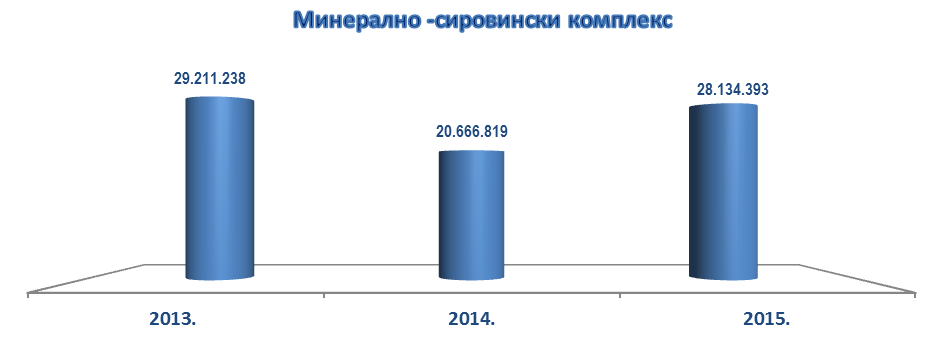 У области коришћења пољопривредног земљишта висина уплате концесионе накнаде у буџет Републике Српске је на нивоу мањем од  претходне године за износ од 377.142,63 КМ .Разлог овог смањења уплате концесионе накнаде у области пољопривреде је сушна 2015. година, а и смањен број контрола гдје би се концесионару указало на уговорну обавезу плаћања концесионе накнаде.У графикону бр. 10.  такође је приказана  наплата концесионе накнде у области пољопривреде за последње три године.Графикон. 9.Након извршених контрола од стране Комисије за концесије и Пореске управе примјећује се континуирани наставак оквирно истог износа уплате у 2015. години као и у 2014. години концесионе накнаде у области приређивања игара на срећу, пошто је Концесионар уплате вршио на тачну врсту прихода - ВП концесиона накнада за приређивање игара на срећу, а не као при закључењу уговора за 2011. годину на врсту прихода по Закону о играма на срећу. Иако је Анексом број 3 и Анексом број 4  смањен број аутомата за приређивање игара на срећу у просторијама Концесионара дошло је до оквирно истог нивоа уплаћене концесионе накнаде.Како се ради само о једном концсиорану, тешко је говорити о реалним показатељима тенденције у наплати прихода у  овој области. Тек уколико би се евентуалног повећавао  број  уговора у овој области могли бисмо правити одговарајућа квалитатитвна и квантитативна поређења и анализе.Графикон  10.Што се тиче Спортско-риболовних друштава, нити једно Спортско-риболовно друштво нема закључен концесиони уговор за коришћење водних токова за улов рибе, али уплате за такве радње Спортско-риболовна друштва су вршила на врсту прихода 721112 - Приход од давања права на експлоатацију природних ресурса, патената и ауторских права, а која ВП је основна врста прихода концесионе накнаде. По том основу је уплата концесионе накнаде износила укупно 	119.070,50 КМ, износ оквирно исти као и у 2014. години, од стране 54 (педесетчетири) Спортско-риболовна друштва што приказује графикон 11.Графикон 11.БУЏЕТ5.1. Финансијски приходи, трошкови и расходи Комисије за концесије Републике СрпскеЧланом 56. Закона о концесијама регулисан је начин финансирања рада Комисије. Средства се планирају  и обезбеђују у буџету Републике Српске.Буџетом за 2015. годину, средства су планирана у оквиру буџета Генерелног секретеријата Владе Републике Српске, у износу од 800.000 КМ, на позицији 482100 - трансфер Комисији за концесији Републике Српске.У 2015. години из буџета Републике Српске, Комисији су дозначена средства у износу од 800.000,00 КМ, а кориштена су за исплату нето плата и накнада, пореза и доприноса, материјалне трошкове и набавку једног дијела опреме.Усвојеним Буџетом за рад Комисије за концесије за 2015.годину нису предвиђена средства у складу са одредбама члана 13. Закона о радним односима у државним органима („Службени гласник Републике Српске“ бр:11/94), а за исплату плата у бруто износу од 40.960,00 КМ, а за 4 (четири) члана Комисије којима је истекао мандат, за мјесеце новембар и децембар 2015.године, те се исте обавезе преносе на наередну 2016.годину.5.1.1.  Стална средства Комисије за концесије Стална средства су књиговодствено евидентирана (К-то  011), на основу одредби Правилника о рачуноводственој политици за кориснике прихода буџета Републике Српске. Књижење се врши по набавној вриједности, а обрачунски отпис примјеном линеарне методе по годишњим стопама и то:Канцеларијски намјештај ..........................................  12,5 (8 година)   Компјутерска опрема.................................................  20,0 (5 година)  Опрема за пренос података и гласа.......................... 10,0 (10 година)   Моторна возила.........................................................   15,5 (6 година) Копир апарат..............................................................   14,3 (7 година)  Уграђена опрема ......................................................    16,5 (6 година)  Телефонска опрема..................................................     10,0 (10 година) Радио и тв опрема ...................................................     12,5 (8 година)    Опрема за гријање .................................................       12,5 (8 година)Опрема за вентилацију ..........................................       16,5 (6 година)  Набавна вриједност сталне имовине на дан 31.12.2015. године  износи    161.196,60 КМ,исправка вриједности                                                                                                 148.169,89 КМ, а садашња (неотписана вриједност)                                                                          13.026,71 КМ амортизација                                                                                                                      9.967,44 КМНа приједлог Комисије за попис имовине и обавеза, извршено је расходовање  и искњижавање  из евиденције основних средстава (опреме); набавне вриједности 2.693,97 КМ, отписане вриједности 2.417,02 КМ и књиговодствене (нетписане) вриједности  276,95 КМ, исказано на    (К-ту  471913) – губици по основу расходовања опреме. Годишњим пописом извршен је свеобухватан попис имовине и обавеза на дан 31.12.2015. године и извршено усклађивање књиговодственог са стварним стањем, те нису констатоване инвентурне разлике. Извјештај о извршеном годишњем попису усвојен је од стране Комисије за концесије (Одлука број: 01-200/16 од 16.02.2016.).5.1.2. Трошкови плата и накнада запосленихПлате и накнаде за 14 (четрнаест) стално запослених и двоје запослених по уговору у 2015. години, обрачунавате су у складу са Правилником о платама и накнадама запослених у Комисији за концесије Републике Српске, на који је Влада Републике Српске дала сагласност. Укупни трошкови за бруто плате и накнаде запослених у 2015. години износе 657.321,45 КМ.Структура по основу плата је сљедећа:Нето плата за редован рад                                                                              328.288,64 КМНакнада плате за породиљско одсуство                                                        15.082,17 КМНакнада плате за вријеме боловања                                                                4.462,26 КМНакнада плате по основу минулог рада                                                        37.632,66 КМРасходи за порез на плату                                                                                 39.273,86 КМРасходи за допринос за ПИО                                                                          117.278,93 КМРасходи за здравствено осигурање                                                                 76.072,81 КМРасходи за допринос за дјечију заштиту                                                          9.509,18 КМРасходи за допринос за осигурање незапослених                                        6.339,40 КМУКУПНО:                                                                                                               633.939,91 КМРасходи за бруто накнаде трошкова и осталихличних примања ( превоз с посла на посао,помоћи,отпремнина и остало)                                                                                          23.381,54 КМ                                       5.1.3. Трошкови материјала и услугаТрошкови материјала и услуга, односно расходи по основу кориушћења роба и услуга у 2015. години износе 139.224,77 КМ и мањи су у односу на претходну годину за 35.846,87 КМ.Структура трошкова материјала и услуга у 2015. години је била сљедећа: Трошкови закупа                                                                                                 6.105,50 КМТрошкови по основу утрошка енергије, комуналних,комуникационих и транспортних услуга                                                     15.745,87 КМТрошкови канцеларијског материјал                                                             9.698,78 КМТрошкови одржавања                                                                                      20.830,57 КМРасходи по основу путовања и смјештаја                                                   18.282,11 КМТрошкови нафте и наф. деривата                                                                  28.267,05 КМТрошкови услуга (платног промета,рег.возила,штампање и сл.)           4.365,98 КМ                                                           Трошкови за бруто накнаде уговора о дјелу                                              13.599,19 КМТрошкови  репрезентације                                                                                5.348,91 КМТрошкови по основу доприноса који терете пословање                          7.550,32 КМРасходи по основу набавке ауто гума  (К-то 4711)                                      9.430,52 КМУКУПНО:                                                                                                          139.224,77 КМ                                                                                   5.2. Годишњи Извјештај о извршењу буџетаПрезентација и сасатаваљање финансијских извјештаја Комисије за пословну 2015. годину прописана је чланом 60. Закона о концесијама и Правилником о финансијском извјештавању за кориснике прихода буџета Републике, општина, градова и фондова. Буџетски корисници обавезни су попунити и доставити сет финансијских извјештаја а које чине:Образац 3б – Преглед прихода, примитака, расхода и нето издатака за нефинасијску имовину исказаних ван ГКТ;  Образац б4 – Функционална класификација расхода и нето издатака за нефинансијску имовину исказаних ван ГКТ;Образац 5б – Преглед имовине, обавеза и извора исказаних ван ГКТ;Образац 6 – Преглед новчаних токова;Образац 7 – Извјештај о  броју и структури запослених и Ноте – Напомене уз финансијске извјештаје. Финансијски извјештаји састављени су у складу са Законом о рачуноводству и ревизији Републике Српске, Правилником о буџетским класификацијама, садржини рачуна и примјени контног плана за кориснике прихода буџета Републике, општина, градова и фондова, Правилником о финансијском извјештавању за кориснике прихода буџета Републике, општина и градова и фондова, Међународним рачуноводственим стандардима за јавни сектор и одредбама Закона обуџетском систему Републике Српске. Поред напријед наведених прописа, примјењивани су и прописи из области пореске регулативе и интерна акта која регулишу одређене области.Подаци у финансијским извјештајима изражени су Конвертибилним маркама (КМ).Финансијски извјештај, као и потребна образложења уз исти су достављени у законском року надлаежним органима Републике Српске.6. ОСТАЛЕ АКТИВНОСТИ КОМИСИЈЕ ЗА КОНЦЕСИЈЕ РЕПУБЛИКЕ СРПСКЕ6.1. Однос Комисије са другим органима у Републици СрпскојУ оквиру својих надлежности Комисија као самостално и независно регулаторно тијело промовише привредне и друге могућности за улагање путем концесија у циљу задовољавања јавних потреба и привредног развоја, те је у том правцу у току овог извјештајног периода остварила многобројне односе како на локалном тако и на републичком нивоу. Истиче се сарадња са Народном скупштином Републике Српске заснована на законској обавези подношења годишњег извјештаја о свом раду, нарочито ради именовања Новог сазива Комисије за концесије.Комисија има обавезу да кроз законом прописане процедуре доставља Приједлог најповољнијег понуђача Влади Републике Српске. Тада Комисија извјештава Владу о проведеним законским процедурама и елементима који су је опредјелили за приједлог најповољнијег понуђача. Нарочита комуникација је остварена са Министарством индустрије, енергетике и рударства и Министарством пољопривреде, шумарства и водопривреде, кроз утврђивање релевантних законских основа за поједине поступке унутар Закона о концесијама. Комисија на позив надлежног министарства посредује и у поступку арбитраже. Однос Комисије према ресорним министарствима заснован је на функционалној надлежности ресорних министарства као Концедената с једне стране, и Комисије, као регулатора с друге стране.У оквиру Закона о концесијама Комисија остварује однос са јединицама локалне заједнице, као Концедентом, приликом додјеле концесија у области комуналне инфраструктуре.6.2. Сарадња са домаћим и страним институцијамаУ току Извјештајног периода за 2015. годину Комисија за концесије Републике Српске, у оквиру свеукупних активности, знатан временски дио посветила је активностима које су се односиле на учешћа представника Комисије на разним циљно – тематским састанцима, како на нивоу Републике Српске тако и БиХ. Састанци и семинари  су се односили  оквирно на унапређења концесионих поступака, заснованих на законом утврђеним начелима. У току протеклог периода представници Комисије за концесије посјећивали су редовно и рачуноводствене семинаре на којима су узимали активног учешћа. Заједничка иницијатива организације ОЕЦД /СИГМА и Европске уније, израдила је Принципе јавне управе којима се подржава оснажени приступ Европске комисије реформи јавне управе у процесу проширења. Том приликом су прикупљани параметри којим се утврђују почетне вриједности свих индикатора о тренутном стању у Босни и Херцеговини у односу на Принципе јавне управе. Такође у стручној дискусији су препоручене области које могу у наредном периоду да се нарочито развијају кроз поступак додјеле концесија.Комисија за концесије је, у току 2015. године, остварила, између осталих, сарадњу са домаћим институцијама у погледу давања: „Правилник о критеријумима за одређивање висине концесионе накнаде и висину гаранције за изградњу, коришћење и одржавање јавних путева и путних објеката, те пратећих услужних објеката на путном земљишту“, Министарству саобраћаја и веза, и давања мишљења на „Приједлог о допунама Правилника о висини концесионе накнаде и банкарских гаранција у области електроенергетике, енергената, рударства и геологије, Министарству индустрије, енергетике и рударства“.Комисија је на темељу наведене активности започела рад са истом организацијом  на унапређењу локалног развоја у поступку концесија и рада на Документу о политици додјеле концесија, чија ће реализација услиједити током 2016. године.У оквиру сарадње Комисије за концесије са страним институцијама, нарочито се истиче остварена посјета Предсједника Комисије за концесије Републици Русији на позив организације „Руско-српски мост“ а у циљу унапређења послова презентације предмета концесије у Републици Српској и упознавања страних инвеститора на могућности улагања капитала у предмете концесија у Републици Српској.7. ЗАКЉУЧАК Сумирајући чињенице са терена и анализирајући урађене Записнике, у циљу стварања што повољнијих претпоставки за реализацију концесионих пројеката, Комисија је усвојила сљедеће закључке:Уговорне стране морају водити рачуна да предмет концесије буде подобан за коришћење, односно да на истом не постоје неријешени имовинско-правни односи и да је исто погодно за пољопривредну производњу, јер Концесионари нису у могућности да ове односе ријеше сами.Министарство пољопривреде, шумарства и водопривреде би требало активније сарађивати са Републичком управом за геодетске и имовинско-правне послове Републике Српске, као и Републичким јавним правобранилаштвом, а све у циљу успоставе јединствене евиденције о непокретностима и убрзаном рјешавању имовинско-правних спорова.Имајући у виду да су новим Законом о концесијама („Службени гласник Републике Српске“ број: 59/13) у члану 6 дефинисани предмети концесије, Комисија сматра да је неопходно досадашње подручје концесионих односа проширити и на остале предмете концесија из разлога што сва добра у општој употреби треба да имају исти или сличан третман. Концесије представљају најбољи и најсигурнији начин регулисања давања добара од општег интереса на вишегодишњи закуп, а што се показало и као најбоља пракса у земљама Европске Уније.Комисија има резерву око уговореног обезбјеђења рекултивације код већине уговора у износу 5% од годишњег бруто прихода оствареног у посљедње три пословне године, јер то не даје довољно сигурну гаранцију да ће рекултивација бити извршена. Значајним смањењем пословних активности концесионог предузећа у посљедње три године пословања, уколико Концесионар не изврши рекултивацију, средствима од банкарске гаранције неби било могуће извршити исту. Новим рјешењем које даје Правилник о висини концесионе накнаде и банкарске гаранције у области електроенергетике, енергетике, рударства и геологије („Службени гласник Републике Српске“, број: 67/14) и који ће се примјењивати код закључења нових уговора о концесији, дефинисано је да се гаранција за извршење рекултивације земљишта за предмете концесије из области рударства одређује у износу 10% од просјечних трошкова одржавања. Комисија је мишљења да је сама формулација банкарске гаранције непрецизна, што поставља  логично питање који су то трошкови одржавања, како их одредити и да ли је 10% од просјечних трошкова одржавања у последње три године пословања довољно да се изврши рекултивација уколико је Концесионар не изврши. Приједлог Комисије је  издвајање средстава на годишњем нивоу у износу који је планиран Пројектом рекултивације, што на основу горе наведеног говори о неопходности измјене или доношења новог Правилника.Коришћење јавног водног добра, односно вађење материјала из водотока (шљунка, пијеска, камена) према Програму уређења водотока и коришћење водног земљишта за реализацију неке од привредних дјелатности или за реализацију других предмета концесије је Законом о концесијама дефинисано као предмет концесије. У извјештајној години према информацијама са којима Комисија располаже надлежно министарство није предузимало значајније активности на увођењу овог сегмента привређивања у област концесија, а резултат свега тога је да и даље немамо закључених уговора о концесији из ове области. Поређења ради, у земљама окружења постоји закључено неколико стотина уговора из ове области. Већ дужи временски период имамо ситуацију да се врши нелегална експлоатација шљунка, пијеска и камена без икаквих одобрења, или на основу злоупотреба рјешења за вађење материјала издатих од стране ЈУ „Воде Српске“ Бијељина у сврху одржавања корита и коришћење водног земљишта.Једна од посебности тржишта концесија у Републици српској јесте да се  већина концесионих уговора односи на коришћење и експлоатацију природних ресурса (водотокова, руда, минералних вода, пољопривредног земљишта...) док на тржишту концесија нема довољно понуђених уговора из сектора транспорта за изградњу и управљање транспортном инфраструктуром (аутопутеви, жељезнице, ријечне луке...), као ни из осталих сектора као што су водоснабдијевање, управљање чврстим отпадом, јавне установе, јавне услуге и друго, како је предвиђено Документом о политици додјеле концесија. При томе далеко највећи број додијељених концесија односи се на енергетски сектор, док су остали сектори значајно мањи.Да би се обезбиједио будући раст и развој концесионих предузећа и отклониле слабости које су уочене, потребно им је пружити системску подршку, која се у првом реду односи на:покретање већих грађевинских радова (путеви, изградња – станоградња, енергетски  објекти, остала инфраструктура, реконструкција и др.) у којима би домаћа предузећа користила домаће сировине;рјешавање проблема пласмана минералних сировина и готових производа на друга, регионална и европска тржишта;рјешавање проблема нелојалне конкуренције настале експлоатацијом минералних сировина у Федерацији Босне и Херцеговине и нелегалне експлоатације у Републици Српској;обезбјеђење већих развојних средстава за оживљавање инвестиционих активности у концесионим предузећима, замјену застарјеле опреме и повећање запошљавања;стварање позитивне климе у друштву за сваку озбиљну инвестицију која треба да доведе до позитивног исхода код реализације концесионих пројеката.Комисија сматра да је потребно веће ангажовање Републичке управе за инспекцијске послове, односно надлежних инспекција у циљу спрјечавања нелегалне експлоатације предмета концесије, злоупотребе закона и закључених уговора о концесијама (рударске инспекције, водне инспекције, пољопривредне инспекције, урбанистичко-грађевинско-еколошке инспекције и др.), што би довело до потписивања већег броја нових концесионих уговора, а тиме и уплате веће концесионе накнаде.Активности Комисије исказане у Извјештају о раду за 2015. године у потпуности афирмишу рад  Комисије и њену улогу у сложеном систему додјеле концесија, а нарочито у спровођењу Закона о концесијама и Документа о политици додјеле концесија.Комисија за концесије Републике Српске у Старом сазиву, због престанка мандата и процедуре избора новог сазива Комисије, практично је престала са радом половином 2015.године.Нови сазив је отпочео са радом почетком новембра 2015.године те је Нови сазив уложио додатне напоре да, за преостала 2 (два )мјесеца 2015.године заврши све предвиђене активности за извјештајни период тј. за 2015.годину.Комисија сматра да ће у сарадњи са Владом Републике Српске и Народном скупштином Републике Српске рад у области Концесионарства у наредном периоду бити унапријеђен, те Комисија предлаже Народној Скупштини Републике Српске да усвоји Извјештај о раду Комисије за концесије Републике Српске и финансијски извјештај за 2015.годину тј.за период 01.01.2015.-31.12.2015.године р/бКонцесионар Предмет Бр. уговора Датум закључења уговора1.МЕДОШ ОНЕ д.о.о. Бања ЛукаУговор о концесији за изградњу и коришћење МХЕ „Медош“, снаге 3,975 МW на Дрињачи, општ. Зворник05.05/020-651/1511.03.2015.2.МХ "Електропривреда РС" - МП а.д. ТребињеУговор о концесији за изградњу и коришћење вјетроелектране „Хргуд“, снаге 48 МW, општ. Берковићи 05.01/360-191/1528.09.2015.3.ХYДРО ПОWЕР ГРОУП д.о.о. Бања ЛукаУговор о концесији за изградњу и коришћење хидроенергетског система „Језерница“, снаге 6,78 МW на сливу ријеке Језернице, општ. Калиновик 05.05/360-244/1527.11.2015.р/бПредметСтатусЛокацијаДатум доношења Рјешења1.Студија економске оправданости заизградњу вјетроелектране „Хргуд“, општ. БерковићиДата сагласност на студијуОпштина Берковићи12.05.2015.2.Студија економске оправданости за изградњу и коришћење ХЕС „Горња Неретва“, на ријеци НеретвиДата сагласност на студијуНа ријеци Неретви18.06.2015.3.Студија економске оправданости за изградњу и коришћење МХЕ „Новаковићи“, на ријеци УгарДата сагласност на студијуНа ријеци Угар05.11.2015.р/бПредметСтатусЛокацијаДатум доношења Рјешења1.Сагласност на документацију за јавно надметање за додјелу концесије за изградњу хидроенергетског система „Језерница“Дата сагласностНа сливу ријеке Језернице, општина Калиновик09.07.2015.р/бПредметСтатусЛокацијаДатум доношења Закључка1.Студија економске оправданости за продужење концесионог Уговора ХЕ „Устипрача“ на ријеци Прачи Враћа се Студија економске оправданости концесионара „Хидроинвест“ д.о.о. Рогатица и сугерише се да се ријеше вл. односи у КонцесионаруНа ријеци Прачи, општина Рогатица08.09.2015.2.Студија економске оправданости за продужење концесионог Уговора ХЕ „Дуб“ на ријеци ПрачиВраћа се Студија економске оправданости концесионара „Хидроинвест“ д.о.о. Рогатица и сугерише се да се ријеше вл. односи у КонцесионаруНа ријеци Прачи, општина Рогатица08.09.2015.р/бПредметСтатусЛокацијаДатум доношења Рјешења1.Студија економске оправданости за продужење концесионог периода за изградњу МХЕ „До“ на ријеци Брегави, а путем преговарачког поступка Одбија се Студија економске оправданости концесионара „Страјко“ д.о.о. Требиње, јер се сматра да је захтјев преурањенМХЕ „До“, на ријеци Брегави08.09.2015.р/бКонцесионарПредметСтатусДатум доношења Рјешења1.„МИНЕЦО“  Лтд Лондон, Велика БританијаИзградња и коришћење МХЕ „Медош“, снаге 3,975 МW, на ријеци Дрињачи, општина ЗворникСагласност на Приједлог уговора05.03.2015.2.МХ „ЕЛЕКТРОПРИВРЕДА“ РС-Матично предузеће а.д. ТребињеИзградња и коришћење вјетроелектране „Хргуд“, општина БерковићиСагласност на Приједлог уговора21.08.2015.3.„ХИДРО ПОWЕР ГРОУП“ д.о.о. Бања ЛукаИзградња и коришћење хидроенергетског система „Језерница“, на сливу ријеке Језернице, општина КалиновикСаглсност на Приједлог уговора23.11.2015.р/бКонцесионарПредметСтатусДатум доношења Рјешења1.„ЕЛЕКТРО-ЈОВАНА“ д.о.о. МилићиПромјена власништва у привредном друштву „Електро-Јована“д.о.о. Милићи, са садашњег 100% власника „САВОX“ д.о.о. Милићи на нове Стицаоце, Жељка Дебелногића са 50% вл. права и Радосава Живковића са 50% вл.праваДата је сагласност на промјену власништва18.08.2015.2.„ТАУБИНГЕР ЕЛЕКТРИК“ д.о.о. ФочаПромјена вл. структуре у конц. привредном друштву, пренос 50% вл. права са Бобар Тање, на привредно друштво „Антон Киттел Мухле“ Гмбх, Плаика 6, Аустрија, који постаје 100% власник концесионог предузећаДата је сагласност на промјену вл. структуре21.08.2015.3.„ЕЛИНГ МАЛЕ ХИДРОЕЛЕКТРАНЕ“  д.о.о. ТеслићУступање Уговора о концесији са концесионара „Елинг Мале Хидроелектране“ д.о.о. Теслић, привредном друштву „Петрол Хидроенергија“ д.о.о. ТеслићДата је сагласност на уступање Уговора о концесији02.12.2015.р/бКонцесионарПредметСтатусДатум доношења Рјешења1.„ЕФТ – РУДНИК И ТЕРМОЕЛЕКТРАНА СТАНАРИ“ д.о.о. СтанариИстраж. и експлоат. питке и индустријске воде на лежишту „Драгаловци“, општина СтанариСагласност за закључење Анекса ИИИ  уговора27.01.2015.2.„СТРАЈКО“ д.о.о. ТребињеИзградња и коришћење МХЕ „ДО“ на ријеци БрегаваСагласност за закључење Анекса ИИ  уговора05.03.2015.3.„ЈАДРАН-НАФТАГАС“ д.о.о. Бања ЛукаИстраж. и коришћење угљоводоника (сирове нафте и гаса) на цијелој територији Републике СрпскеСагласност за закључење Анекса уговора05.03.2015.4.„ХИДРОВАТ“ д.о.о. Бјелајце-Мркоњић ГрадИзградња и коришћење МХЕ „Шипово“ на ријеци ЈањСагласност на Приједлог Анекса уговора02.04.2015.5.„ЗЕМX“ д.о.о. СребреницаИзградња и коришћење МХЕ „Штедрић“ на ријеци Штедрић, општина МилићиСагласност на Приједлог Анекса ИИ уговора02.04.2015.6.„ЕЛЕКТРО-ЈОВАНА“ д.о.о. МилићиИзградња МХЕ „Јована“ на ријеци Зелени ЈадарСагласност за закључење Анекса ИИИ уговора18.08.2015.7.„МЕГА ЕЛЕКТРИК“ д.о.о. ТеслићПројектовање, изградња, коришћење и пренос МХЕ „Жираја 2“ на ријеци ЖирајиСагласност за закључење Анекса И уговора21.08.2015.8.„ГАЗСЕРВИС РС“ д.о.о. Бања ЛукаИзградња, кориштење и одржавање система за аутономно снабдијевање ТНГ-ом на територији Града Бање Луке Сагласност за закључење Анекса  ИИИ уговора03.12.2015.9.„БИЈЕЉИНА ГАС“ д.о.о. БијељинаПројектовање, изградња, кориштење и одржавање дистрибутивног гасног система са прикључком на гасовод код Горњег ШепкаСагласност за закључење Анекса ИИ уговора03.12.2015.10.„ЦОМСАР ЕНЕРГY РЕПУБЛИКА СРПСКА“ д.о.о. Бања ЛукаИзградња и коришћење Термоелектране „Угљевик 3“, општина УгљевикСагласност на Приједлог Анекса   уговора14.12.2015.11.„ЦОМСАР ЕНЕРГY ХИДРО“  д.о.о. Бања ЛукаИзградња и кориштење ХЕ „Мрсово“ на ријеци Лим, општина РудоСагласност на Приједлог Анекса уговора14.12.2015.12.„ЕЛЕКТРОС“ д.о.о. Бања ЛукаИзградња МХЕ „Говза Б-Г-1-Јелеч“ на ријеци Говзи, општина ФочаСагласност на Приједлог Анекса ИИ уговора14.12.2015.13.„ЗЕМX“ д.о.о. СребреницаИзградња и коришћење МХЕ „Штедрић“ на ријеци Штедрић, општина МилићиСагласност на Приједлог Анекса ИИИ  уговора24.12.2015.р/бКонцесионарПредметБр. УговораДатум закључења Уговора1.РУДНИК БОКСИТА „СРЕБРЕНИЦА“ а.д. СребреницаЕксплоатација црвених боксита (локација „Шумарница“ и „Костури“), код Сребренице 05.07/310-4-9/1410.02.2015.2.НИСКОГРАДЊА д.о.о. ЛакташиЕксплоатација тех. грађ. камена-кречњака (локација „Пећник“), општ. Вукосавље 05.07/310-206-14/1413.02.2015.3.ЈОСИПОВИЋ д.о.о. Добој Експлоатација тех. грађ. камена-кречњака (локација „Осојница“), код Добоја 05.07/310-320-5/1427.02.2015.4.ЦОМСАР ЕНЕРГY ХИДРО д.о.о. Бања ЛукаЕксплоатација тех. грађ. камена-кречњака (локација „Варде“), општ. Рудо 05.07/310-14-9/1522.04.2015.5.ПРИЈЕДОРПУТЕВИ а.д. Приједор Експлоатација тех. грађ. камена-доломита (локација „Бекићи“), код Новог Града 05.07/310-227/1529.06.2015.6.НИСКОГРАДЊА МАРЈАНОВИЋ д.о.о. Приједор Експлоатација тех. грађ. камена-серпентинита (локација „Вранић“) код Приједора 05.07/310-231/1530.06.2015.7.ВИТИНКА-ЕКСПЛОАТАЦИЈА д.о.о. Козлук-Зворник Експлоатација питке воде (локација „Бањица“), општ. Милићи05.07/310-232/1502.07.2015.8.ПОЛYТЕХНИКА д.о.о. ОсмациЕксплоатација тех. грађ. камена-кречњака (локација „Рудник“), код Осмака 05.07/310-1/1620.11.2015.9.ДРОБЕX д.о.о. БерковићиЕксплоатација изворске воде (локација „Прибитув“), општина Берковићи12.07.337-270/1422.12.2015.10.САРАЈЕВОИНВЕСТ д.о.о. Пале Експлоатација тех. грађ. камена-кречњака (локација „Хан Дервента“), општ. Источни Стари Град 05.07/310-236-7/1520.11.2015.11.БРАЋА ЂЕЛИЋ д.о.о. Тобут-Лопаре Експлоатација тех. грађ. камена-кречњака (локација „Мићино брдо-Мијатовац), општ. Лопаре 05.07/310-10-15/1520.11.2015.р/бПредметСтатусЛокацијаДатум доношења Рјешења1.Студија економске оправданости за додјелу концесије за експлоатацију техничког грађевинског камена-кречњакаОдобрена Студија„Рудник“, код Осмака16.04.2015.р/бПредметСтатусЛокацијаДатум доношења Рјешења1.Јавни позив за додјелу концесије за експлоатацију тех. грађ. камена – кречњакаОдобрен Јавни позив„Рудник“, код Осмака02.07.2015.р/бПредметСтатусЛокацијаДатум доношења Рјешења1.Сагласност на документацију за јавно надметање за експлоатацију тех. грађ. Камена – серпентинитаДата сагласност„Вранић“,код Приједора17.02.2015.2.Сагласност на документацију за јавно надметање за експлоатацију тех. грађ. камена – кречњакаДата сагласност„Горња Грапска“, код Добоја05.03.2015.3.Сагласност на документацију за јавно надметање за експлоатацију тех. грађ. камена – кречњакаДата сагласност„Хан Дервента“, општина Источни Стари Град12.05.2015.4.Сагласност на документацију за јавно надметање за експлоатацију тех. грађ. камена – серпентинитаДата сагласност„Дуга Коса“, општина Станари19.05.2015.5.Сагласност на документацију за јавно надметање за експлоатацију тех. грађ. камена – кречњакаДата сагласност„Мићино брдо-Мијатовац“, општина Лопаре02.07.2015.6.Сагласност на документацију за јавно надметање за експлоатацију керамичких и опекарских глинаДата сагласност„Црна Долина“, код Приједора09.07.2015.7.Сагласност на документацију за јавно надметање за експлоатацију тех. грађ. камена – кречњакаДата сагласност„Месићи“, општина Рогатица25.08.2015.8.Сагласност на документацију за јавно надметање за истраживање угља (лигнита)Дата сагласност„Бистрица“, код Приједора23.09.2015.9.Сагласност на документацију за јавно надметање за експлоатацију тех. грађ. камена – кречњакаДата сагласност„Баљак“, општина Угљевик03.11.2015.р/бПредметСтатусЛокацијаДатум доношења Рјешења1.Давање овлаштења за вођење преговора са понуђачем ИГМ „ДРИНА“ а.д.Бијељина за експ.опекарских глинаСагласност за вођење преговораЛежиште „Обријеж“, код Бијељине04.11.2015.2.Давање овлаштења за вођење преговора са понуђачем „КОЗАРАПУТЕВИ“ а.д. Бања Лука за експлоатацију тех. грађ. камена – кречњакаСагласност за вођење преговораЛежиште „Љубачево“, општина Бања Лука05.11.2015.р/бПредметСтатусЛокацијаДатум доношења Закључака1.Понуда на Јавни позив за додјелу концесије за експлоат. тех. грађ. Камена –кречњака на лежишту „Горња Грапска“, код ДобојаОдбацује се понуда на Јавни позив понуђача привредног друштва „РКГ-Рудник камена“ д.о.о. Горња Грапска, због неблаговремености достављања понудеЛежиште „Горња Грапска“, код Добоја21.05.2015.р/бКонцесионарПредметСтатусДатум доношења Рјешења1.„ПРИЈЕДОРПУТЕВИ“ а.д. ПриједорЕксплоатација тех грађ. камена – доломита (лежиште „Бекићи“), код Новог ГрадаСагласност за закључење уговора16.04.2015.2.„ВИТИНКА ЕКСПЛОАТАЦИЈА“ д.о.о. КозлукЕксплоатација питке воде (лежиште „Бањица“), општина МилићиСагласност за закључење уговора28.04.2015.3.„ПОЛYТЕХНИКА“ д.о.о. ОсмациЕксплоатација тех. грађ. камена-кречњака (лежиште „Рудник“), код ОсмакаСагласност за закључење уговора04.11.2015.4.„КОЗАРАПУТЕВИ“ а.д. Бања ЛукаЕксплоатација тех. грађ. камена-кречњака (лежиште „Љубачево“), код Бање ЛукеСагласност за закључење уговора23.12.2015.р/бКонцесионарПредметСтатусДатум доношења Рјешења1.„НИСКОГРАДЊА“  д.о.о. ЛакташиЕксплоатација тех. грађ. Камена – кречњака на лежишту „Пећник“, општина ВукосављеСагласност на Приједлог уговора27.01.2015.2.„ЈОСИПОВИЋ“ д.о.о. ДобојЕксплоатација тех. грађ. Камена – кречњака на лежишту „Осојница“ код ДобојаСагласност на Приједлог уговора17.02.2015.3.„ЦОМСАР ЕНЕРГY ХИДРО“ д.о.о. Бања ЛукаЕксплоатација тех. грађ. Камена – кречњака на лежишту „Варде“, општина РудоСаглсност на Приједлог уговора07.04.2015.4.„НИСКОГРАДЊА-МАРЈАНОВИЋ“ д.о.о. ПриједорЕксплоатација тех. грађ. Камена – серпентинита на лежишту „Вранић“ код ПриједораСагласност на Приједлог уговора18.06.2015.5.„БРАЋА ЂЕЛИЋ“ д.о.о. Тобут-ЛопареЕксплоатација тех. грађ. камена-кречњака на лежишту „Мићино брдо-Мијатовац“ код ЛопараСагласност на Приједлог уговора10.11.2015.6.„САРАЈЕВОИНВЕСТ“ д.о.о. ПалеЕксплоатација тех. грађ. камена-кречњака на лежишту „Хан Дервента“, општина Источни Стари ГрадСагласност на Приједлог уговора10.11.2015.р/бКонцесионарПредметСтатусДатум доношења Рјешења1.„КАМЕНИ АГРЕГАТИ“ а.д. Бања ЛукаПренос уговора о концесији за експлоат. тех. грађ. камена-кречњака на лежишту „Швракава-Јасенов До“ на привредно друштво „Камени агрегати Видовић“ д.о.о. Бања ЛукаДата сагласност на пренос07.04.2015.2.„КАМЕНОЛОМ КАРАБЕГОВАЦ“ д.о.о. ДобојПренос 100% власничких права из уговора о концесији на лежишту „Карабеговац“ са досадашњег концесионаровог власника привредног друштва „Фабрика Цемента“ д.д. Лукавац на новог стицаоца власништва привредно друштво „Геокоп“ д.о.о. ДервентаДата сагласност на пренос12.05.2015.р/бКонцесионарПредметСтатусДатум доношења Рјешења1.„МИНЕЦО ЛТД“ д.о.о. Бања ЛукаИстраживање и експлоат. антимона на лежишту „Подкозара“, „Кордићи“ и „Подхомара“, општина Ново ГораждеСагласност за закључење Анекса уговора16.04.2015.2.„САФИР“ д.о.о. ГацкоКоришћење тех. грађ. Камена – кречњака на лежишту „Геља Љут“, општина Гацко Сагласност за закључење Анекса уговора28.04.2015.3.„МАЈНЕX“ д.о.о. ПалеИстраж. и експлоат. тех. грађ. Камена – кречњака на лежишту „Љубогошта“, општина Пале Сагласност за закључење Анекса уговора21.05.2014.4.„WЕСТЕРН МИНИНГ“ д.о.о. Бања ЛукаИстраж. олова, цинка, бакра и пратећих метала на истражном простору „Челебићи“, општина Фоча Сагласност за закључење Анекса ИИ уговора26.05.2015.5.„ЦОМСАР ЕНЕРГY РЕПУБЛИКА СРПСКА“ д.о.о. Бања ЛукаЕксплоатација угља на лежишту „Делићи“ и „Пељаве-Тобут“, општина УгљевикСагласност на Приједлог Анекса уговора14.12.2015.6.„ЦОМСАР ЕНЕРГY РЕПУБЛИКА СРПСКА“ д.о.о. Бања ЛукаЕксплоатација угља на лежишту „Угљевик Исток 2“, општина УгљевикСагласност на Приједлог Анекса ИИ уговора14.12.2015.7.„МАЈНЕX“ д.о.о. ПалеИстраж. и експлоат. тех. грађ. Камена – кречњака на лежишту „Љубогошта“, општина ПалеСагласност на Приједлог Анекса ИИ уговора14.12.2015.р/бПредметСтатусЛокацијаДатум доношења Рјешења1.Сагласност на документацију за јавно надметање за кориштење земљишта ради реализације пројектаДата сагласностОстрво на ријеци Врбас-Туристичко угоститељски комплекс „Стара Ада“ Бања Лука23.09.2015.р/бКонцесионарПредметСтатусДатум доношења Рјешења1.„Гранд Л.Т.Д.“ д.о.о. Бања ЛукаПривређивање игара на срећу у казинуСагласност за закључење Анекса ИВ уговора18.06.2015.р/бПредметСтатусЛокацијаДатум доношења Рјешења1.Сагласност на документацију за јавно надметање за изградњу, кориштење и одржавање одморишта Дата сагласностОдмориште „Лужани“ са пратећим садржајем и бензинским станицама на аутопуту Градишка-Бања Лука18.08.2015.р/бКонцесионарПредметСтатусДатум закључења Уговора1.КУСИЋ ПУТЕВИ д.о.о. Прњавор Коришћење пољопривредног земљишта у општини Прњавор (ратарска и сточарска производња, 130,2497 ха)12.03.5-330-2649/1514.07.2015р/бПредметСтатусЛокацијаДатум доношења Рјешења1.Студија економ. оправданости за додјелу концесије за експлоатацију водеОдобрена СтудијаКозила, општина Дринић-Петровац08.07.2014.р/бПредметСтатусЛокацијаДатум доношења Рјешења1.Сагласност на документацију за јавно надметање за додјелу концесије за експлоатацију изворске воде Дата сагласност „Прибитув“, општина Берковићи28.04.2015.2.Сагласност на документацију  за јавно надметање за додјелу концесије за експлоатацију био – масе са водног земљиштаДата сагласностПодручје општине Градишка и Козарска Дубица25.08.2015.3.Сагласност на документацију за јавно надметање за додјелу концесије за коришћење пољопривредног земљиштаДата сагласностПодручје Града Бијељина23.09.2015.4.Сагласност на документацију за јавно надметање за додјелу концесије за експлоатацију изворске водеДата сагласност„Крушево брдо“, општина Котор Варош29.12.2015.р/бКонцесионарПредметСтатусДатум доношења Рјешења1.„АГРОФИН“ д.о.о.  ТребињеКоришћење пољопривредног земљиштаСагласност за закључење уговора05.11.2015.р/бКонцесионарПредметСтатусДатум доношења Рјешења1.„МВМ ЕНЕРГY“ д.о.о. ГрадишкаЕксплоатација био-масе са водног земљишта у општинама Градишка и Козарска ДубицаСагласност на Приједлог уговора25.08.2015.2.„ДРОБЕX“  д.о.о. Берковићи Експлоатација изворске воде са извора „Прибитув“, општина БерковићиСагласност на Приједлог уговора14.12.2015.3. „ЛОМ“ д.о.о. ДринићЕксплоатација воде на локацији „Козила“, општина ПетровацСагласност на Приједлог уговора23.12.2015.р/бКонцесионарПредметСтатусДатум доношења Рјешења1.„ЗП КОМЕРЦ“  д.о.о. Вршани, БијељинаКоришћење пољопривредног земљиштаСагласност за закључење Анекса ИВ уговора18.08.2015.2.„АГРО ГРУП“  д.о.о.БрчкоКоришћење пољопривредног земљиштаСагласност за закључење Анекса И уговора19.11.2015.Област минералних ресурса:  28.134.393,48 КМ Област пољопривреде:                                 563.340,24 КМОбласт изградње и кориштења малих хидроелектрана:321.133,69 КМОбласт приређивање игара на срећу:                 151.969,38 КМ Област спортско-риболовних друштава:             119.070,50 КМГрафикон 7.Број: 01-497/16Предсједник КомисијеДатум:28.4.2016. годинеПроф. др Раденко Ђурица